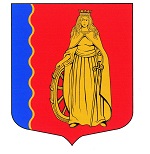 МУНИЦИПАЛЬНОЕ ОБРАЗОВАНИЕ«МУРИНСКОЕ ГОРОДСКОЕ ПОСЕЛЕНИЕ»ВСЕВОЛОЖСКОГО МУНИЦИПАЛЬНОГО РАЙОНАЛЕНИНГРАДСКОЙ ОБЛАСТИАДМИНИСТРАЦИЯПОСТАНОВЛЕНИЕ19.01.2023                                                                                                № 14      г. МуриноО внесении изменений в муниципальную программу «Устойчивое общественное развитие в муниципальном образовании «Муринское городское поселение» Всеволожского муниципального района Ленинградской области на 2021-2029 годы», утверждённую постановлением от 24.12.2020 № 321В соответствии со ст.179 Бюджетного кодекса Российской Федерации, Федеральным законом от 06.10.2003 №131-ФЗ «Об общих принципах организации местного самоуправления в Российской Федерации», администрация МО «Муринское городское поселение» Всеволожского муниципального района Ленинградской областиПОСТАНОВЛЯЕТ:Внести изменения в муниципальную программу «Устойчивое общественное развитие в муниципальном образовании «Муринское городское поселение» Всеволожского муниципального района Ленинградской области на 2021-2029 годы», утверждённую постановлением администрации МО «Муринское городское поселение» Всеволожского муниципального района Ленинградской области от 24.12.2020 № 321, изложив её в новой редакции, согласно приложению к настоящему постановлению.Опубликовать настоящее постановление в газете «Муринская панорама» и на официальном сайте муниципального образования в информационно-телекоммуникационной сети Интернет.Настоящее постановление вступает в силу со дня его подписания и распространятся на правоотношения, возникшие с 01.01.2023.Контроль за исполнением настоящего постановления возложить на заместителя главы администрации Лёвину Г.В.Глава администрации    			           	                          А.Ю. БеловМуниципальная программа муниципального образования «Муринское городское поселение» Всеволожского муниципального района Ленинградской области«Устойчивое общественное развитие в муниципальном образовании «Муринское городское поселение» Всеволожского муниципального района Ленинградской области на 2021-2029 годы»г. Мурино 1. Паспорт муниципальной программы «Устойчивое общественное развитие в муниципальном образовании «Муринское городское поселение» Всеволожского муниципального района Ленинградской области на 2021-2029 годы» (далее – муниципальная программа)Общая характеристика текущего состояния общественного развития на территории муниципального образованияСовершенствование правовых основ организации функционирования местного самоуправления, уточнение его места и роли в структуре органов власти является закономерным этапом в развитии органов государственной власти и местного самоуправления Российской Федерации. Местное самоуправление, будучи максимально приближенным к населению, является центральным звеном в механизме взаимодействия гражданского общества и государства. На местном уровне происходит непосредственное взаимодействие власти и общества, реализация мероприятий, направленных на удовлетворение повседневных потребностей населения.  Сфера реализации муниципальной программы включает в себя проведение единой государственной политики в сфере местного самоуправления, взаимодействия с общественными объединениями, развития муниципальной информационной системы, участие в реализации проектов местных инициатив граждан и совершенствование их взаимодействия с администрацией муниципального образования.  Основной   проблемой   информационного   пространства   муниципального образования является недостаточный уровень интереса, а также негативный настрой населения к текущей деятельности администрации и общественно-политической жизни муниципального образования. Решения органов местного самоуправления, принимаемые без учёта и обсуждения мнения и инициатив граждан, способствуют росту их равнодушия к проблемам родного города, росту уровня недоверия и критики любых решений и действий власти. В связи с этим, развитие эффективной системы местного самоуправления невозможно без заинтересованного участия жителей в улучшении качества своей жизни и решении общегородских проблем.Необходимо не просто обратить внимание общества на действия и решения власти посредством побуждения к получению информации из газет, Интернет-ресурсов, радио и телевидения, но и вовлечь в диалог. Вовлечение граждан в общественную деятельность на уровне инициативных групп в отдельно взятом микрорайоне города или сельском населённом пункте способствует повышению уровня гражданской активности населения.Реализация мероприятий муниципальной программы позволит:- развивать доверительную диалоговую модель сотрудничества власти и общества;- укреплять институт местного самоуправления в целях решения вопросов местного значения, а также обеспечить прозрачность деятельности администрации, гласность и эффективность при исполнении своих полномочий.В основе муниципальной программы лежит постоянное взаимодействие с жителями муниципального образования с целью совместного решения вопросов местного значения. Подпрограммы, входящие в состав муниципальной программы, можно условно разделить на 2 укрупнённых блока:В 1 блок входят 2 подпрограммы «Общество и власть в МО «Муринское городское поселение» Всеволожского муниципального района Ленинградской области» и «Развитие системы информирования населения о деятельности органов местного самоуправления МО «Муринское городское поселение» Всеволожского муниципального района Ленинградской области на 2021-2024 годы», основная цель которых лежит в проведении единой политики, направленной на  информирование граждан о деятельности органов местного самоуправлении, создание правовых возможностей для эффективного участия населения в местном самоуправлении, выработки положительного мнения о деятельности администрации, что как следствие ведет за собой совместное формирование и  эффективную  реализацию программ социально-экономического развития муниципального образования.Во 2 блок входят 2 подпрограммы «Содействие участию населения в осуществлении местного самоуправления в иных формах на территории МО «Муринское городское поселение» Всеволожского муниципального района Ленинградской области на 2021-2029 годы» и «Устойчивое развитие сельских территорий МО «Муринское городское поселение» Всеволожского муниципального района Ленинградской области на 2021-2029 годы», основной целью которых является поддержка и развитие различных непосредственных форм осуществления населением местного самоуправления, а также  совершенствование правовых, социально-экономических и организационных условий для успешной самореализации проектных инициатив населения муниципального образования.Оба блока тесно взаимосвязаны, так как своей стратегической целью имеют развития прямых и опосредованных форм местного самоуправления с повышением роли общественной инициативы.Для полноценной и эффективной деятельности администрации, в свою очередь, необходим конструктивный диалог между органами местного самоуправления и населением, постоянная поддержка и развитие различных непосредственных форм местного самоуправления, информирование населения об итогах работы за определённые периоды, постоянный обмен мнениями, взаимными оценками деятельности друг друга.Цели, задачи и ожидаемый результат муниципальной программыЦелью муниципальной программы является содействие устойчивому развитию гражданского общества в муниципальном образовании, основным приоритетом работы органов местного самоуправления в сфере развития гражданского общества являются:выстраивание конструктивного диалога с представителями общественности и вовлечение активных жителей в реализацию социально значимых мероприятий;поддержка инициатив, направленных на улучшение качества жизни на территории муниципального образования;мониторинг общественно-политической ситуации.Задачи муниципальной программы:Своевременное и достоверное информирование населения о деятельности органов местного самоуправления муниципального образования, реклама эффективных управленческих действий администрации;Активизация участия граждан и совместное создание комфортных условий жизнедеятельности;Создание благоприятных условий для эффективного функционирования института старост на территории сельского населённого пункта муниципального образования (дер. Лаврики);Поддержка гражданских инициатив, повышение активности населения в решении вопросов местного значения;Создание условий для осуществления правовой, экономической, финансовой и социальной деятельности органов местного самоуправления муниципального образования.В ходе исполнения муниципальной программы будет производиться корректировка параметров и ежегодных планов её реализации в рамках бюджетного процесса, с учётом тенденций демографического и социально-экономического развития страны.Перечень целевых показателей эффективности реализации муниципальной программы определён на основе принципов охвата наиболее значимых мероприятий муниципальной программы, регулярности формирования отчётных данных и наличия объективных источников информации.Значение показателей (индикаторы) программы, их значения по годам приведены в приложении № 6 «Сведения о показателях (индикаторах) муниципальной программы», включающих информацию по каждой подпрограмме данной муниципальной программы.Порядок сбора информации и методике расчёта показателей (индикатора) приведены в приложении № 7 «Сведения о порядке сбора информации и методике расчёта показателя (индикатора) муниципальной программы».Ресурсное обеспечение мероприятий муниципальной программыФинансовое обеспечение мероприятий муниципальной программы осуществляется за счёт средств бюджета муниципального образования. При участии в областных программах в рамках реализации областных законов от 15.01.2018 № 3-оз, от 28.12.2018 № 147-оз – также за счёт средств областного бюджета Ленинградской области и средств внебюджетных источников.Общий объем финансового обеспечения реализации муниципальной программы за счёт средств бюджета муниципального образования составит 14 627,4 тыс. руб., в том числе по годам реализации: 2021 год - 3 301,00 тыс. руб.; 2022 год – 1 501,00 тыс. руб.;2023 год – 819,4 тыс. руб.;2024 год – 1 501,00 тыс. руб.;2025 год – 1 501,00 тыс. руб.;2026 год – 1 501,00 тыс. руб.;2027 год – 1 501,00 тыс. руб.;2028 год – 1 501,00 тыс. руб.;2029 год – 1 501,00 тыс. руб.Для финансирования подпрограмм «Содействие участию населения в осуществлении местного самоуправления в иных формах на территории МО «Муринское городское поселение» Всеволожского муниципального района Ленинградской области на 2021-2029 годы» и «Устойчивое развитие сельских территорий МО «Муринское городское поселение» Всеволожского муниципального района Ленинградской области на 2021-2029 годы» (в случае участия муниципального образования в реализации проектов местных инициатив граждан в рамках реализации областных законов от 15.01.2018 № 3-оз «О содействии участию населения в осуществлении местного самоуправления в иных формах на территориях административных центров и городских поселков муниципальных образований Ленинградской области», от  28.12.2018 № 147-оз «О старостах сельских населённых пунктов Ленинградской области  и содействии участию населения в осуществлении местного самоуправления в иных формах на частях территорий муниципальных образований Ленинградской области») привлекаются также средства областного бюджета и средства внебюджетных источников.Оценка объёмов финансирования носит прогнозный характер и подлежит ежегодному уточнению при разработке проекта бюджета муниципального образования на очередной финансовый год.ПОДПРОГРАММА «Общество и власть в МО «Муринское городское поселение» Всеволожского муниципального района Ленинградской области» муниципальной программы «Устойчивое общественное развитие в муниципальном образовании «Муринское городское поселение» Всеволожского муниципального района Ленинградской области на 2021-2029 годы»1. Паспорт подпрограммы «Общество и власть в МО «Муринское городское поселение» Всеволожского муниципального района Ленинградской области» (далее – подпрограмма) Характеристика текущего состояния сферы реализации подпрограммы и прогноз развития на перспективуОбластным законом от 15 апреля 2019 года № 17-оз «Об административно-территориальных преобразованиях во Всеволожском муниципальном районе Ленинградской области в связи с изменением категории населённого пункта Мурино», изменена категория населённого пункта Мурино с «посёлка» на «город», а муниципальное образование «Муринское сельское поселение» преобразовано в «Муринское городское поселение». Изменения произошли и в политической жизни Мурино: в 2019 году состоялись выборы в совет депутатов уже городского поселения, в результате которых было избрано 20 депутатов со сроком полномочий 2019–2024 годов.На сегодняшний день, муниципальное образование стремительно растёт и развивается. Согласно официальным данным Управления федеральной статистики по г. Санкт-Петербургу и Ленинградской области, по состоянию на 01.01.2020 г. численность населения муниципального образования составляла 65 885 человек, а по состоянию на 01.01.2022 г. – уже 90 571 человек. По численности населения г. Мурино в текущем году официально стал самым большим городом Ленинградской области. На территории муниципального образования (помимо частного сектора) введены в эксплуатацию и заселены 240 многоквартирных жилых домов общей площадью жилых помещений более 5,4 млн. кв. м. В связи с интенсивным строительством, количество жителей продолжает непрерывно расти. Рост численности населения влечёт за собой рост числа избирателей, и, как следствие, увеличение числа участковых избирательных комиссий на территории муниципального образования, число которых в 2020 году составляло 21 ед., в 2021 – 24 ед., в 2022 – уже 28 ед. Основные цели и задачи подпрограммыОсновными целями и задачами подпрограммы являются: Оснащение и организация бесперебойного функционирования деятельности УИК на территории муниципального образования;Создание условий для активного и осознанного участия граждан в выборах, референдумах и иных формах непосредственного осуществления населением муниципального образования местного самоуправления;Рост политической и общественной активности избирателей;Формирование подготовленных кадров (членов УИК) в области избирательного законодательства и резерва организаторов выборов; Создание механизмов, исключающих факты нарушений избирательного законодательства в деятельности избирательных комиссий;Повышение уровня доверия населения к избираемым органам местного самоуправления; Укрепление материально-технической базы УИК.Основные мероприятия подпрограммы и её целевые показатели (индикаторы) В соответствии с приоритетами политики администрации муниципального образования в области организации проведения выборов и референдумов на территории муниципального образования, подпрограмма включает комплекс взаимосвязанных мероприятий, необходимых для достижения поставленных целей, приведённых в приложении № 5 «Перечень основных мероприятий муниципальной программы». Целевыми показателями (индикаторами) в результате реализации мероприятий подпрограммы, в свою очередь, станет бесперебойное функционирование деятельности сформированных и оснащённых должным образом участковых избирательных комиссий муниципального образования.   ПОДПРОГРАММА «Развитие системы информирования населения о деятельности органов местного самоуправления МО «Муринское городское поселение» Всеволожского муниципального района Ленинградской области на 2021-2029 годы»1. Паспорт подпрограммы «Развитие системы информирования населения о деятельности органов местного самоуправления МО «Муринское городское поселение» Всеволожского муниципального района Ленинградской области на 2021-2029 годы» (далее – подпрограмма) Характеристика текущего состояния сферы реализации подпрограммы и прогноз развития на перспективуВ современных условиях средства массовой информации являются мощным ресурсом обеспечения информирования населения по вопросам деятельности органов местного самоуправления в целях повышения эффективности участия граждан в процессе принятия решений, что определяет необходимость выработки целенаправленной информационной политики администрации, направленной на более широкое освещение своей деятельности. Данная необходимость вытекает также из высокого уровня политической грамотности населения, и, как следствие, возрастающих потребностей жителей муниципального образования в информации о деятельности органов местного самоуправления муниципального образования. То есть, осуществление информационной стратегии органами местного самоуправления обеспечивает исключительно важную социальную функцию – оперативное информирование населения о своей деятельности для удовлетворения его информационных потребностей, обеспечения конструктивного взаимодействия населения с органами местного самоуправления. Официальными периодическими печатными изданиями в качестве официального органа СМИ органов местного самоуправления муниципального образования на данный момент являются:Муниципальная газета «Муринская панорама»; Районная газета «Всеволожские вести».Официальные сетевые издания в качестве официального органа СМИ органов местного самоуправления муниципального образования, в свою очередь, являются:Официальный сайт муниципального образования в информационно-телекоммуникационной сети Интернет http://www.администрация-мурино.рф/;Ленинградское областное информационное агентство в сети Интернет http://www.lenoblinform.ru/.Первый сайт поселения http://www.mur-admin.ru  функционировал с 2009 по 2014 год. Следует отметить, что у Мурино собственный сайт появился одним из первых среди муниципальных образований как Всеволожского района, так и Ленинградской области. Действующий портал – официальный сайт муниципального образования https://администрация-мурино.рф/, созданный в 2014 году, наполняется и администрируется на постоянной основе. Так, за 8 лет работы сайта, раздел «Перспективы развития» просматривали более 9,2 миллионов раз. В настоящее время, назрела необходимость проведения комплекса мероприятий по разработке современного портала (сайта) муниципального образования на новой платформе, так как действующая платформа не поддерживает устаревшие классы и методы версии платформы, наполнение мультимедийным контентом, а также имеет ряд недостатков при непосредственном администрировании сайта.Информирование населения о деятельности органов местного самоуправления также представлено дополнительными средствами массовой информации в социальных сетях информационно-телекоммуникационной сети Интернет, в первую очередь – группой в социальной сети ВКонтакте https://vk.com/mo_murino, имеющий на данный момент более 7 тыс. подписчиков.      	Следует отметить, что в настоящее время, развитие онлайнового вещания и распространение видеоконтента — одно из главных направлений его развития. Как показывает статистика, 44 процента россиян постоянно просматривают и скачивают видео в интернете, среди молодёжи данный показатель равен 55 процентам. Всего видео в сети смотрят около 70 миллионов россиян. Учитывая общую тенденцию и возрастной состав жителей Мурино, наполнение Интернет-ресурсов видеоконтентом представляется наиболее эффективным средством общественных коммуникаций и информирования жителей о деятельности органов власти.  В 2021 году в рамках развитие онлайнового вещания, на базе МБУ «Редакция газеты «Муринская панорама» появилась новая современная медиастудия, позволяющая снимать видеоконтенты с представителями органов местного самоуправления и приглашёнными гостями, в том числе, в рамках проведения прямых эфиров с возможностью открытого диалога с населением муниципального образования.  Третий год на территории муниципального образования функционирует система мониторинга информационных поводов в социальных сетях и реакции сообществ на действия властей «Инцидент менеджмент». Её основная цель — быстрое реагирование на темы, которые поднимают пользователи соцсетей. Система осуществляет свою работу круглосуточно, собирая и анализируя обращения и жалобы граждан по различным аспектам. Результаты мониторинга попадают к региональному администратору, и, в зависимости от масштаба проблемы происходит сортировка сообщений по направленности. Органы местного самоуправления, в свою очередь, в рамках работы такой системы, должны обеспечить не только объективный ответ в течение сжатого времени на каждое сообщение с момента его регистрации в системе, но и отреагировать, оперативно решив озвученную в сообщении проблему. В среднем в квартал поступает порядка 500 таких обращений.Параллельно системе «Инцидент менеджмент» в администрацию поступают обращения также с платформы обратной связи (ПОС), позволяющей гражданам через форму на портале Госуслуг, мобильное приложение «Госуслуги. Решаем вместе», а также виджеты на сайтах органов власти субъектов РФ направлять обращения в государственные органы и органы местного самоуправления по широкому спектру вопросов. ПОС включает в себя четыре основных компонента: обращения граждан, опросы и голосования по инициативам органов власти и местного самоуправления, инциденты в социальных сетях, подразумевающие поиск проблемных сообщений и реагирование на них органами власти, а также госпаблики, которые предполагают централизованное управление аккаунтами в соцсетях и мессенджерах с возможностью модерации и построения контент плана.    Основная цель этой платформы аналогична цели системы — быстрое решение актуальных проблем граждан. Таким образом, ПОС позволяет получать объективную информацию об актуальных проблемах, волнующих граждан, и принимать необходимые меры для их решения. Электронная форма ПОС размещена на официальном сайте муниципального образования в информационно-телекоммуникационной сети. Виджет отображается на первой странице сайта как в мобильной, так и в десктопной версии. Так, за 2021 год в администрацию поступило более 1 200 обращений через электронную платформу ПОС. Данная подпрограмма позволит наиболее рационально и эффективно использовать информационные каналы, осуществлять комплексный и всесторонний подход к решению задач, стоящих перед местными органами власти в области информирования населения, а также наладить прямой диалог между населением и исполнительно-распорядительной властью, который позволит оперативно устранять недостатки в различных сферах инфраструктуры, в том числе, в рамках системы «Инцидент менеджмент» и ПОС.Программные мероприятия позволят повысить степень доверия населения к органам местного самоуправления муниципального образования, активизировать освещение социально значимых тем и повысить качество информационных продуктов.   	Реализация подпрограммы будет способствовать всестороннему информационному обеспечению социально-экономического и общественно- политического развития муниципального образования по всем направлениям деятельности органов местного самоуправления администрации.Основные цели и задачи подпрограммы          Основной целью подпрограммы является обеспечение открытости и прозрачности деятельности органов местного самоуправления путём формирования комплексной системы информирования населения качественной, своевременной и достоверной информацией о деятельности органов местного самоуправления.           Цель будет достигаться путём решения 2 задач: Освещение деятельности органов местного самоуправления муниципального образования в официальных печатных средствах массовой информации;Освещение деятельности администрации в информационно-коммуникативной сети Интернет на официальном сайте муниципального образования, в социальных сетях, в сегменте интернет-телевидения.Для достижения намеченной цели в рамках подпрограммы предусматривается реализация следующих основных мероприятий:Всестороннее информационное обеспечение социально-экономического и общественно-политического развития муниципального образования по всем направлениям деятельности органов местного самоуправления;Повышение информационной прозрачности и доступности деятельности органов местного самоуправления муниципального образования;Привлечение общественного интереса к деятельности администрации и укрепление атмосферы доверия граждан к органам местного самоуправления муниципального образования;Улучшение координации и взаимодействия граждан и
администрации по вопросам местного значения, повышение степени доверия к органам местного самоуправления муниципального образования;Регулярное информирование населения первыми лицами муниципального образования в форме видеоконференций, отчётов, а также в режиме прямых трансляций о наиболее важных и волнующих жителей вопросов жизнедеятельности муниципалитета;Разработке новых эффективных и высокотехнологичных (интерактивных) информационных проектов, повышающих степень интереса населения и бизнеса к проблематике муниципального образования по социально значимым темам, в СМИ, на Интернет-ресурсах, в социальных сетях и блогосфере.Основные мероприятия подпрограммы и её целевые показатели (индикаторы)В соответствии с приоритетами политики администрации муниципального образования в сфере информирования населения о деятельности органов местного самоуправления, подпрограмма включает комплекс взаимосвязанных мероприятий, необходимых для достижения поставленных целей, приведённых в приложении № 5 «Перечень основных мероприятий муниципальной программы». Целевыми показателями (индикаторами) в результате реализации мероприятий подпрограммы, в свою очередь, станет качественное и своевременное информирование населения муниципального образования в средствах массовой информации и информационно-телекоммуникационной сети Интернет.ПОДПРОГРАММА «Содействие участию населения в осуществлении местного самоуправления в иных формах на территории МО «Муринское городское поселение» Всеволожского муниципального района Ленинградской области на 2021-2029 годы»1. Паспорт подпрограммы «Содействие участию населения в осуществлении местного самоуправления в иных формах на территории МО «Муринское городское поселение» Всеволожского муниципального района Ленинградской области на 2021-2029 годы» (далее – подпрограмма) Характеристика текущего состояния сферы реализации подпрограммы и прогноз развития на перспективуДействующим законодательством установлено, что непосредственное осуществление населением местного самоуправления и участие населения в осуществлении местного самоуправления основывается на принципах законности и добровольности. Органы местного самоуправления должны содействовать населению в непосредственном осуществлении населением местного самоуправления и участии населения в осуществлении местного самоуправления. Без сознательного участия граждан, их заинтересованности в результатах работы органов местного самоуправления эффективная деятельность местного самоуправления невозможна.Действительно, местное самоуправление – это уровень власти, который способен предложить населению эффективные меры и пути совместных решений по внедрению в жизнь стратегии развития поселения в целом и отдельных населенных пунктов в частности. Именно местное самоуправление предоставляет гражданам возможность самоорганизации и обустройства своей жизни на конкретных территориях, развития своей социальной активности и повышения качества жизни. Особенно значима роль местного самоуправления как механизма гражданского участия, как способа активации инициативы населения.Однако, практически все формы взаимодействия, предусмотренные законодательством, стали менее активны. Граждане ожидают от органов местного самоуправления гораздо большей активности и эффективности в решении их насущных вопросов. Это говорит о неумении и нежелании граждан принимать на себя ответственность за решение проблем своего дома, улицы, поселения. В сложившейся ситуации приоритетным направлением в работе с населением является поддержка деятельности территориальных общественных самоуправлений (далее - ТОС), инициативных комиссий. ТОС является своеобразной оценкой способности граждан самостоятельно решать вопросы местного значения. Это первичное звено развития самоуправления в той сфере, которая наиболее близка гражданам. Именно через ТОС население своими силами и под свою ответственность осуществляет обустройство территории проживания (двора, микрорайона, квартала, улицы), это та площадка, на которой жители учатся договариваться без участия государства. Кроме того, эта форма самоорганизации граждан даёт возможность контролировать состояние дел на территориях, проводить иные мероприятия по улучшению условий собственного проживания. Уровень развития и характер деятельности таких образований являются одним из важных индикаторов качества местного самоуправления.В рамках подпрограммы предполагается изучить мнение населения и определить степень информированности населения о возможностях их участия в осуществлении местного самоуправления.Административным центром муниципального образования является город Мурино, который, в свою очередь, разделён на три микрорайона (Западный, Центральный и Восточный). Областным бюджетом Ленинградской области предусмотрено выделение денежных средств на поддержку муниципальных образований - субсидии, предоставляемых бюджетам муниципальных образований в целях содействия участию населения в осуществлении местного самоуправления в иных формах на территориях административных центров для софинансирования расходных обязательств, возникающих при осуществлении органами местного самоуправления муниципальных образований полномочий по решению вопросов местного значения, основанных на инициативных предложениях жителей территорий (части территории) административных центров. Инициативные предложения жителей территории административного центра, направленные на развитие объектов общественной инфраструктуры муниципального образования, предназначены для обеспечения жизнедеятельности населения территории административного центра, создаваемых и(или) используемых в рамках решения вопросов местного значения.Таким образом, подпрограмма отражает необходимость первоочередного решения задач, актуальных для конкретной части территории административного центра, и предусматривает реализацию мероприятий, направленных на решение проблем, обозначенных инициативной комиссией территории административного центра (части территории), избранными жителями на собрании. Развитие иных форм местного самоуправления в этом случае служит для реализации принципов народовластия на территории поселения и призвано обеспечивать развитие инициативы и расширение возможностей самостоятельного решения населением вопросов благоустройства территории, обеспечение общественного порядка, социально-экономического развития соответствующей территории и иных вопросов местного значения.В муниципальном образовании ТОСы, уполномоченные органами местного самоуправления, с уставом, зарегистрированном в установленном законом порядке, на сегодняшний день пока не значатся.Основные цели и задачи подпрограммы:          Целью подпрограммы являются:Активизация населения в определении приоритетов расходования средств бюджета муниципального образования;Поддержка инициативных предложений граждан в решении вопросов местного значения;Содействие участия населения в осуществлении местного самоуправления в иных формах на территории муниципального образования в решении вопросов местного значения.Основной задачей подпрограммы является учёт интересов населения и обеспечение прав жителей в решении вопросов местного значения.Основные мероприятия подпрограммы и её целевые показатели (индикаторы)В соответствии с приоритетами политики администрации муниципального образования в сфере организации осуществления населением местного самоуправления в иных формах, подпрограмма включает комплекс взаимосвязанных мероприятий, необходимых для достижения поставленных целей, приведённых в приложении № 5 «Перечень основных мероприятий муниципальной программы». Целевыми показателями (индикаторами) в результате реализации мероприятий подпрограммы, в свою очередь, станет популяризация форм участия населения в организации местного самоуправления, стимулирование социальной активности, достижений граждан, ТОС, инициативных комиссий, достигших значительных успехов в трудовой деятельности и общественной работе, а также определение перспектив благоустройства и развития отдельных частей территории г. Мурино, составленных на основе предложений инициативной комиссии.ПОДПРООГРАММА «Устойчивое развитие сельских территорий МО «Муринское городское поселение» Всеволожского муниципального района Ленинградской области на 2021-2029 годы»1. Паспорт подпрограммы «Устойчивое развитие сельских территорий МО «Муринское городское поселение» Всеволожского муниципального района Ленинградской области на 2021-2029 годы» (далее – подпрограмма) Характеристика текущего состояния сферы реализации подпрограммы и прогноз развития на перспективуВ состав муниципального образования входят 2 населённых пункта – город Мурино (административный центр муниципального образования), а также деревня Лаврики. По состоянию на 01.01.2022 г. население муниципального образования составляет 90 571 человек, из которых 89 636 человек зарегистрированы в городе Мурино, а 935 человек – в деревне Лаврики. Численность фактически проживающего населения сельской местности муниципального образования практически не отличается от официальных статистических данных.Областным бюджетом предусмотрено предоставление денежных средств на поддержку муниципальных образований - субсидии, предоставляемые из областного бюджета Ленинградской области бюджетам муниципальных образований в целях содействия участию населения в осуществлении местного самоуправления в сельских населённых пунктах, не являющихся административными центрами муниципальных образований, где назначен староста, или на части территории муниципального образования, где избран общественный совет, для софинансирования расходных обязательств, возникающих при осуществлении органами местного самоуправления муниципальных образований полномочий по решению вопросов местного значения, основанных на инициативных предложениях жителей сельских населённых пунктов.В данный момент, для возможности содействия участию населения в осуществлении местного самоуправления в сельских населённых пунктах, необходимо провести комплекс мероприятий по выбору старосты дер. Лаврики.Основные цели и задачи подпрограммы:Целью данной подпрограммы является содействие формированию у жителей муниципального образования гражданской позиции, а также совместное участие в реализации проектов местных инициатив граждан в решении вопросов местного значения путём принятия участия в программах в рамках реализации областного закона от 28.12.2018 № 147-оз.Задачами подпрограммы для достижения поставленной цели являются:создание благоприятных инфраструктурных условий на территории сельского населённого пункта, входящего в состав муниципального образования (дер. Лаврики); грантовая поддержка местных инициатив граждан, проживающих в сельской местности;повышение уровня комплексного обустройства дер. Лаврики.Перечень целевых показателей (индикаторов) подпрограммыВ соответствии с приоритетами политики администрации муниципального образования в сфере комплексного обустройства сельского населённого пункта, входящего в состав муниципального образования, подпрограмма включает комплекс взаимосвязанных мероприятий, необходимых для достижения поставленных целей, приведённых в приложении № 5 «Перечень основных мероприятий муниципальной программы».Целевыми показателями (индикаторами) в результате реализации мероприятий подпрограммы, в свою очередь, станет реализация проектов местных инициатив граждан, проживающих в сельской местности муниципального образования, а именно – в дер. Лаврики. Приложение № 5к муниципальной программе «Устойчивое общественное развитие в муниципальном образовании «Муринское городское поселение» Всеволожского муниципального района Ленинградской области на 2021-2029 годы»ПЕРЕЧЕНЬосновных мероприятий муниципальной программы «Устойчивое общественное развитие в муниципальном образовании «Муринское городское поселение» Всеволожского муниципального района Ленинградской области на 2021-2029 годы»Приложение № 6к муниципальной программе «Устойчивое общественное развитие в муниципальном образовании «Муринское городское поселение» Всеволожского муниципального района Ленинградской области на 2021-2029 годы»Сведения о показателях (индикаторах) муниципальной программы «Устойчивое общественное развитие в муниципальном образовании «Муринское городское поселение» Всеволожского муниципального района Ленинградской области на 2021-2029 годы» и их значенияхПриложение № 7к муниципальной программе «Устойчивое общественное развитие в муниципальном образовании «Муринское городское поселение» Всеволожского муниципального района Ленинградской области на 2021-2029 годы»СВЕДЕНИЯ
о порядке сбора информации и методике расчёта показателя (индикатора) муниципальной программы «Устойчивое общественное развитие в муниципальном образовании «Муринское городское поселение» Всеволожского муниципального района Ленинградской области на 2021-2029 годы» и их значенияхПриложение № 8к муниципальной программе «Устойчивое общественное развитие в муниципальном образовании «Муринское городское поселение» Всеволожского муниципального района Ленинградской области на 2021-2029 годы»План реализации муниципальной программы «Устойчивое общественное развитие в муниципальном образовании «Муринское городское поселение» Всеволожского муниципального района Ленинградской области на 2021-2029 годы»Приложение № 9к муниципальной программе «Устойчивое общественное развитие в муниципальном образовании «Муринское городское поселение» Всеволожского муниципального района Ленинградской области на 2021-2029 годы»Сведения о фактических расходах на реализацию муниципальной программы «Устойчивое общественное развитие в муниципальном образовании «Муринское городское поселение» Всеволожского муниципального района Ленинградской области на 2021-2029 годы» Приложение кпостановлению администрации МО «Муринское городское поселение» Всеволожского муниципального района Ленинградской области от «19» 01.2023 № 14Ответственный исполнитель муниципальной программыОрганизационный отдел администрации муниципального образования «Муринское городское поселение» Всеволожского муниципального района Ленинградской области (далее – администрация, муниципальное образование)Соисполнители муниципальной программы-Участники муниципальной программыОрганизационный отдел, отдел финансового управления, муниципальное бюджетное учреждение «Редакция газеты «Муринская панорама» Подпрограммы муниципальной программы«Общество и власть в МО «Муринское городское поселение» Всеволожского муниципального района Ленинградской области» (приложение 1 к муниципальной программе); «Развитие системы информирования населения о деятельности органов местного самоуправления МО «Муринское городское поселение» Всеволожского муниципального района Ленинградской области на 2021-2029 годы» (приложение 2 к муниципальной программе); «Содействие участию населения в осуществлении местного самоуправления в иных формах на территории МО «Муринское городское поселение» Всеволожского муниципального района Ленинградской области на 2021-2029 годы» (приложение 3 к муниципальной программе);«Устойчивое развитие сельских территорий МО «Муринское городское поселение» Всеволожского муниципального района Ленинградской области на 2021-2029 годы» (приложение 4 к муниципальной программе).Цель муниципальной программыСвоевременное и достоверное информирование населения о деятельности органов местного самоуправления, содействие формированию у жителей муниципального образования гражданской позиции, патриотических настроений, а также совместное участие в реализации проектов местных инициатив граждан в решении вопросов местного значения.Задачи муниципальной программы Оснащение и организация бесперебойного функционирования деятельности участковых избирательных комиссий на территории муниципального образования;Освещение деятельности органов местного самоуправления муниципального образования в официальном печатном средстве массовой информации, а также в информационно-телекоммуникационной сети Интернет;Участие в реализации проектов местных инициатив граждан в рамках реализации областных законов от 15.01.2018 № 3-оз «О содействии участию населения в осуществлении местного самоуправления в иных формах на территориях административных центров и городских поселков муниципальных образований Ленинградской области» (далее – областной закон от 15.01.2018 № 3-оз), от  28.12.2018 № 147-оз «О старостах сельских населённых пунктов Ленинградской области  и содействии участию населения в осуществлении местного самоуправления в иных формах на частях территорий муниципальных образований Ленинградской области» (далее – областной закон от 28.12.2018 № 147-оз).Сроки реализации муниципальной программы2021-2029 годы, возможно деление на этапы. Финансовое обеспечение муниципальной программы – всего, в том числе по годам реализацииОбъем финансирования муниципальной программы составляет: 14 627,40 тыс. руб., в том числе по годам реализации: 2021 год - 3 301,00 тыс. руб.; 2022 год – 1 501,00 тыс. руб.;2023 год – 819,4 тыс. руб.;2024 год – 1 501,00 тыс. руб.;2025 год – 1 501,00 тыс. руб.;2026 год – 1 501,00 тыс. руб.;2027 год – 1 501,00 тыс. руб.;2028 год – 1 501,00 тыс. руб.;2029 год – 1 501,00 тыс. руб.Источники финансирования муниципальной программы:бюджет муниципального образования;областной бюджет Ленинградской области (при участии в областных программах в рамках реализации областных законов от 15.01.2018 № 3-оз, от 28.12.2018 № 147-оз);средства внебюджетных источников (при участии в областных программах в рамках реализации областных законов от 15.01.2018 № 3-оз, от 28.12.2018 № 147-оз).Размер налоговых расходов, направленных на достижение цели муниципальной программы – всего, в том числе по годам реализацииМуниципальной программой не предусмотреноОжидаемые результаты реализации муниципальной программыПовышение информационной прозрачности и доступности деятельности органов местного самоуправления муниципального образования;Привлечение общественного интереса и укрепление атмосферы доверия граждан к деятельности администрации муниципального образования;Всестороннее обеспечение социально-экономического и общественно-политического развития муниципального образования по всем направлениям деятельности;Повышение координации и развитие взаимодействия граждан в совместном решении вопросов местного значения.Приложение 1 к муниципальной программе «Устойчивое общественное развитие в муниципальном образовании «Муринское городское поселение» Всеволожского муниципального района Ленинградской области на 2021-2029 годы»Ответственный исполнитель подпрограммыОрганизационный отдел администрации муниципального образования «Муринское городское поселение» Всеволожского муниципального района Ленинградской области (далее – администрация, муниципальное образование)Соисполнители подпрограммы-Участники программыОрганизационный отдел, отдел финансового управленияЦели подпрограммы Оснащение и организация бесперебойного функционирования деятельности участковых избирательных комиссий (далее – УИК) на территории муниципального образования. Задачи подпрограммыИнформирование населения о системе избирательного права и избирательного процесса;Обучение членов УИК, подготовка, формирование резерва;Формирование положительного образа избирательных комиссий как независимого института, призванного обеспечить честные выборы;Увеличение количества УИК для осуществления жителями своих избирательных прав.Сроки реализации подпрограммы2021-2029 годы без деления на этапы.Финансовое обеспечение подпрограммы – всего, в том числе по годам реализации  Общий объем средств финансирования подпрограммы – 11 818,40 тыс. руб., в том числе по годам реализации:2021 год – 3 000,0 тыс. руб.;
2022 год – 1 200,0 тыс. руб.;2023 год – 418,4 тыс. руб.;2024 год – 1 200,0 тыс. руб.;2025 год – 1 200,00 тыс. руб.;2026 год – 1 200 тыс. руб.;2027 год – 1 200 тыс. руб.;2028 год – 1 200 тыс. руб.;2029 год – 1 200 тыс. руб.Размер налоговых расходов, направленных на достижение цели подпрограммыПодпрограммой не предусмотреноОжидаемые результаты реализации программы Рост политической и общественной активности избирателей; Формирование подготовленных кадров (членов УИК) в области избирательного законодательства и резерва организаторов выборов; Создание механизмов, исключающих факты нарушений избирательного законодательства в деятельности избирательных комиссий;Повышение уровня доверия населения к избираемым органам местного самоуправления; Укрепление материально-технической базы УИК.Приложение 2 к муниципальной программе «Устойчивое общественное развитие в муниципальном образовании «Муринское городское поселение» Всеволожского муниципального района Ленинградской области на 2021-2029 годы»Ответственный исполнитель подпрограммыОрганизационный отдел администрации муниципального образования «Муринское городское поселение» Всеволожского муниципального района Ленинградской области (далее – администрация, муниципальное образование)Соисполнители подпрограммыМуниципальное бюджетное учреждение «Редакция газеты «Муринская панорама»Участники подпрограммыОрганизационный отдел, отдел финансового управления, Цели подпрограммы Освещение деятельности органов местного самоуправления муниципального образования в официальных средствах массовой информации, а также в информационно-телекоммуникационной сети Интернет. Задачи подпрограммыСвоевременное и достоверное информирование населения о деятельности органов местного самоуправления;Привлечение общественного интереса и укрепление атмосферы доверия граждан к деятельности органов местного самоуправления муниципального образования.Сроки реализации подпрограммы2021-2029 годы Финансовое обеспечение подпрограммы – всего, в том числе по годам реализации Общий объем средств финансирования подпрограммы – 2 709,00 тыс. руб., в том числе по годам:2021 год – 301,0 тыс. руб.;
2022 год – 301,0 тыс. руб.;2023 год – 301,0 тыс. руб.;2024 год – 301,0 тыс. руб.;2025 год – 301,00 тыс. руб.;2026 год – 301,00 тыс. руб.;2027 год – 301,00 тыс. руб.;2028 год – 301 тыс. руб.;2029 год – 301 тыс. руб.Размер налоговых расходов, направленных на достижение цели подпрограммыПодпрограммой не предусмотреноОжидаемые результаты реализации подпрограммы Повышение информационной прозрачности и доступности деятельности органов местного самоуправления муниципального образования;Привлечение общественного интереса и укрепление атмосферы доверия граждан к деятельности администрации муниципального образованияПриложение 3 к муниципальной программе «Устойчивое общественное развитие в муниципальном образовании «Муринское городское поселение» Всеволожского муниципального района Ленинградской области на 2021-2029 годы»Ответственный исполнитель подпрограммыОрганизационный отдел администрации муниципального образования «Муринское городское поселение» Всеволожского муниципального района Ленинградской области (далее – администрация, муниципальное образование)Соисполнители подпрограммы-Участники подпрограммыОрганизационный отдел, отдел финансового управленияЦели подпрограммы Участие в реализации проектов местных инициатив граждан в рамках реализации областного закона от 15.01.2018 № 3-оз «О содействии участию населения в осуществлении местного самоуправления в иных формах на территориях административных центров и городских поселков муниципальных образований Ленинградской области» (далее – областной закон от 15.01.2018 № 3-оз) на территории муниципального образования.Задачи подпрограммыАктивизация населения в определении приоритетов расходования средств бюджета муниципального образования;Поддержка инициативных предложений граждан в решении вопросов местного значения;Содействие участия населения в осуществлении местного самоуправления в иных формах на территории муниципального образования в решении вопросов местного значения.Сроки реализации подпрограммы2021-2029 годы без деления на этапы.Финансовое обеспечение подпрограммы – всего, в том числе по годам реализации  Общий объем средств финансирования подпрограммы – 0,0 тыс. руб. В настоящий момент, по годам реализации финансирование подпрограммы не предусмотрено.   Для финансирования подпрограммы привлекаются также средства областного бюджета при условии участия в областных программах в рамках реализации областного закона от 15.01.2018 № 3-оз. Размер налоговых расходов, направленных на достижение цели подпрограммыПодпрограммой не предусмотреноОжидаемые результаты реализации подпрограммы Обеспечение правовых гарантий развития форм местного самоуправления; Обеспечение взаимодействия администрации с общественным самоуправлением, содействие в реализации права населения на его осуществление;Повышение уровня социальной активности граждан;Вовлечение населения муниципального образования в решение вопросов местного значения.Приложение 4 к муниципальной программе «Устойчивое общественное развитие в муниципальном образовании «Муринское городское поселение» Всеволожского муниципального района Ленинградской области на 2021-2029 годы»Ответственный исполнитель подпрограммыОрганизационный отдел администрации муниципального образования «Муринское городское поселение» Всеволожского муниципального района Ленинградской области (далее – администрация, муниципальное образование)Соисполнители подпрограммы-Участники подпрограммыОрганизационный отделЦели подпрограммы Участие в реализации проектов местных инициатив граждан в рамках реализации областного закона от 28.12.2018 № 147-оз «О старостах сельских населённых пунктов Ленинградской области и содействии участию населения в осуществлении местного самоуправления в иных формах на частях территорий муниципальных образований Ленинградской области» (далее – областной закон от 28.12.2018 № 147-оз) на территории муниципального образования. Задачи подпрограммыСоздание благоприятных инфраструктурных условий на территории сельского населённого пункта, входящего в состав муниципального образования (дер. Лаврики); Грантовая поддержка местных инициатив граждан, проживающих в сельской местности;Повышение уровня комплексного обустройства дер. Лаврики.Сроки реализации подпрограммы2021-2029 годы без деления на этапы.Финансовое обеспечение подпрограммы – всего, в том числе по годам реализации. Общий объем средств финансирования подпрограммы за счёт средств бюджета муниципального образования – 100,0 тыс. руб., в том числе по годам реализации:2021 год – 0,0 тыс. руб.;
2022 год – 0,0 тыс. руб.;2023 год – 100,0 тыс. руб.;2024 - 2029 годы – 0,00 тыс. руб.Для финансирования подпрограммы привлекаются также средства областного бюджета при условии участия в областных программах в рамках реализации областного закона от 28.12.2018 № 147-оз.Размер налоговых расходов, направленных на достижение цели подпрограммыПодпрограммой не предусмотреноОжидаемые результаты реализации подпрограммы Обеспечение правовых гарантий развития форм местного самоуправления; Повышение уровня социальной активности граждан;Вовлечение населения муниципального образования в решение вопросов местного значения.№ п/пНаименование основного мероприятияПоказатели программыЗадачи программы№ п/пНаименование основного мероприятияПоказатели программыЗадачи программыПодпрограмма «Общество и власть в МО «Муринское городское поселение» Всеволожского муниципального района Ленинградской области»Подпрограмма «Общество и власть в МО «Муринское городское поселение» Всеволожского муниципального района Ленинградской области»Подпрограмма «Общество и власть в МО «Муринское городское поселение» Всеволожского муниципального района Ленинградской области»Подпрограмма «Общество и власть в МО «Муринское городское поселение» Всеволожского муниципального района Ленинградской области»1.Информационно-консультационная поддержкаИнформационно-консультационная поддержкаИнформационно-консультационная поддержка1.1Консультирование и информирование членов участковых избирательных комиссий (далее – УИК), обеспечение участия в совещаниях и семинарах, организованных территориальной избирательной комиссией Всеволожского района Ленинградской областиКоличество консультаций членам УИКОбучение членов УИК, подготовка, формирование резерва1.2Актуализация официального сайта администрации муниципального образования и размещение сведений о выборах и референдумах. Информирование избирателей муниципального образования о подготовке и проведении выборов в официальных средствах массовой информацииСвоевременное размещение актуальной информации на сайте администрации муниципального образованияФормирование системы нормативно правового регулирования развития на уровне муниципального образования, информирование населения муниципального образования2.Обеспечение бесперебойного функционирования участковых избирательных комиссий  Обеспечение бесперебойного функционирования участковых избирательных комиссий  Обеспечение бесперебойного функционирования участковых избирательных комиссий  2.1Приобретение кабин для тайного голосования (в том числе для голосования на придомовых территориях), стационарных ящиков и переносных урн для голосования, сейфов и проч.; оргтехники и расходных материалов для оргтехники, канцелярских принадлежностей необходимых для подготовки и проведения выборов УИККоличество техники для оснащения УИК (комплект)Бесперебойное функционирование избирательных комиссий 2.2Инвентаризация технического оборудования для оснащения УИК муниципального образования, обеспечение бесперебойного функционирования деятельности УИККоличество договоров, заключённых в целях бесперебойного функционирования деятельности УИКУчет и актуализация технического оборудования, проверка на неисправности3.Организационная поддержка и обучение участковых избирательных комиссий  Организационная поддержка и обучение участковых избирательных комиссий  Организационная поддержка и обучение участковых избирательных комиссий  3.1Формирование перечня УИК и оказание мер содействия по созданию новых УИК на территории муниципального образованияКоличество сформированных УИКУвеличение количества УИК для осуществления жителями муниципального образования своих избирательных прав3.2Обучение членов избирательных комиссий избирательному процессу Количество обученных членов УИК Бесперебойное функционирование избирательных комиссийПодпрограмма: «Развитие системы информирования населения о деятельности органов местного самоуправления МО «Муринское городское поселение» Всеволожского муниципального района Ленинградской области на 2021-2029 годы»Подпрограмма: «Развитие системы информирования населения о деятельности органов местного самоуправления МО «Муринское городское поселение» Всеволожского муниципального района Ленинградской области на 2021-2029 годы»Подпрограмма: «Развитие системы информирования населения о деятельности органов местного самоуправления МО «Муринское городское поселение» Всеволожского муниципального района Ленинградской области на 2021-2029 годы»Подпрограмма: «Развитие системы информирования населения о деятельности органов местного самоуправления МО «Муринское городское поселение» Всеволожского муниципального района Ленинградской области на 2021-2029 годы»1.Информирование населения в средствах массовой информации об основных событиях социально-экономического развития, общественно-политической жизни, о деятельности органов местного самоуправления муниципального образования в СМИИнформированность населения муниципального образования в СМИОсвещение деятельности органов местного самоуправления муниципального образования в официальном печатном средстве массовой информации, а также в информационно-телекоммуникационной сети Интернет, привлечение общественного интереса и укрепления атмосферы доверия граждан к деятельности органов местного самоуправления муниципального образования2.Информирование населения в средствах массовой информации об основных событиях социально-экономического развития, общественно-политической жизни, о деятельности органов местного самоуправления муниципального образования в информационно-телекоммуникационной сети Интернет Уровень информированности населения муниципального образования в информационно-телекоммуникационной сети Интернет Освещение деятельности органов местного самоуправления муниципального образования в официальном печатном средстве массовой информации, а также в информационно-телекоммуникационной сети Интернет, привлечение общественного интереса и укрепления атмосферы доверия граждан к деятельности органов местного самоуправления муниципального образованияПодпрограмма «Содействие участию населения в осуществлении местного самоуправления в иных формах на территории МО «Муринское городское поселение» Всеволожского муниципального района Ленинградской области на 2021-2029 годы»Подпрограмма «Содействие участию населения в осуществлении местного самоуправления в иных формах на территории МО «Муринское городское поселение» Всеволожского муниципального района Ленинградской области на 2021-2029 годы»Подпрограмма «Содействие участию населения в осуществлении местного самоуправления в иных формах на территории МО «Муринское городское поселение» Всеволожского муниципального района Ленинградской области на 2021-2029 годы»Подпрограмма «Содействие участию населения в осуществлении местного самоуправления в иных формах на территории МО «Муринское городское поселение» Всеволожского муниципального района Ленинградской области на 2021-2029 годы»1.Реализация проектов местных инициатив граждан муниципального образования (инициативных комиссий административного центра, ТОС)					Доля участия в областных программах в рамках реализации областного закона от 15.01.2018 № 3-оз «О содействии участию населения в осуществлении местного самоуправления в иных формах на территориях административных центров и городских поселков муниципальных образований Ленинградской области»Содействие участию населения в осуществлении местного самоуправления в иных формах на территории муниципального образования в решении вопросов местного значения Подпрограмма «Устойчивое развитие сельских территорий МО «Муринское городское поселение» Всеволожского муниципального района Ленинградской области на 2021-2024 годы»Подпрограмма «Устойчивое развитие сельских территорий МО «Муринское городское поселение» Всеволожского муниципального района Ленинградской области на 2021-2024 годы»Подпрограмма «Устойчивое развитие сельских территорий МО «Муринское городское поселение» Всеволожского муниципального района Ленинградской области на 2021-2024 годы»Подпрограмма «Устойчивое развитие сельских территорий МО «Муринское городское поселение» Всеволожского муниципального района Ленинградской области на 2021-2024 годы»1.Реализация проектов местных инициатив граждан, проживающих в сельской местностиДоля участия в областных программах в рамках реализации областного закона от 28.12.2018 № 147-оз «О старостах сельских населённых пунктов Ленинградской области и содействии участию населения в осуществлении местного самоуправления в иных формах на частях территорий муниципальных образований Ленинградской области»Совместное участие в реализации проектов местных инициатив граждан в решении вопросов местного значения№ п/пПоказатель (индикатор) (наименование)Показатель (индикатор) (наименование)Ед. измеренияЗначения показателей (индикаторов)Значения показателей (индикаторов)Значения показателей (индикаторов)Значения показателей (индикаторов)Значения показателей (индикаторов)Значения показателей (индикаторов)Значения показателей (индикаторов)Значения показателей (индикаторов)Значения показателей (индикаторов)Значения показателей (индикаторов)Значения показателей (индикаторов)Значения показателей (индикаторов)Значения показателей (индикаторов)Удельный вес программы/ подпрограммы (показателя)№ п/пПоказатель (индикатор) (наименование)Показатель (индикатор) (наименование)Ед. измеренияБазовый период (2020 год)2021 год2022 год2023 год2024 год2024 год2025 год2025 год2026 год2026 год2027 год2028 год2029 годУдельный вес программы/ подпрограммы (показателя)1.Подпрограмма «Общество и власть в МО «Муринское городское поселение» Всеволожского муниципального района Ленинградской области»Подпрограмма «Общество и власть в МО «Муринское городское поселение» Всеволожского муниципального района Ленинградской области»Подпрограмма «Общество и власть в МО «Муринское городское поселение» Всеволожского муниципального района Ленинградской области»Подпрограмма «Общество и власть в МО «Муринское городское поселение» Всеволожского муниципального района Ленинградской области»Подпрограмма «Общество и власть в МО «Муринское городское поселение» Всеволожского муниципального района Ленинградской области»Подпрограмма «Общество и власть в МО «Муринское городское поселение» Всеволожского муниципального района Ленинградской области»Подпрограмма «Общество и власть в МО «Муринское городское поселение» Всеволожского муниципального района Ленинградской области»Подпрограмма «Общество и власть в МО «Муринское городское поселение» Всеволожского муниципального района Ленинградской области»Подпрограмма «Общество и власть в МО «Муринское городское поселение» Всеволожского муниципального района Ленинградской области»Подпрограмма «Общество и власть в МО «Муринское городское поселение» Всеволожского муниципального района Ленинградской области»Подпрограмма «Общество и власть в МО «Муринское городское поселение» Всеволожского муниципального района Ленинградской области»Подпрограмма «Общество и власть в МО «Муринское городское поселение» Всеволожского муниципального района Ленинградской области»Подпрограмма «Общество и власть в МО «Муринское городское поселение» Всеволожского муниципального района Ленинградской области»Подпрограмма «Общество и власть в МО «Муринское городское поселение» Всеволожского муниципального района Ленинградской области»Подпрограмма «Общество и власть в МО «Муринское городское поселение» Всеволожского муниципального района Ленинградской области»Подпрограмма «Общество и власть в МО «Муринское городское поселение» Всеволожского муниципального района Ленинградской области»0,61.1Количество консультаций членов участковых избирательных комиссий (далее – УИК)плановое значениеед..Х522552222 2250,11.1Количество консультаций членов участковых избирательных комиссий (далее – УИК)фактическое значениеед.Х521.2.Своевременное размещение актуальной информации на сайте администрации муниципального образованияплановое значениеед.Х4444444444440,11.2.Своевременное размещение актуальной информации на сайте администрации муниципального образованияфактическое значениеед.Х441.3.Количество договоров, заключённых в целях бесперебойного функционирования деятельности УИКплановое значениеед.Х11551111555555110,21.3.Количество договоров, заключённых в целях бесперебойного функционирования деятельности УИКфактическое значениеед.Х 1151.4.Количество техники для оснащения УИК (комплект)плановое значениеед.Х2428323636 40 4044445852560,31.4.Количество техники для оснащения УИК (комплект)фактическое значениеед.Х24281.5.Количество сформированных УИК плановое значениеед.Х2428323636 40 4044445852560,21.5.Количество сформированных УИК фактическое значениеед.Х24281.6.Количество обученных членов УИК плановое значениечел.Х2402803203603604004004404404805205600,11.6.Количество обученных членов УИК фактическое значениечел.Х2402802.Подпрограмма «Развитие системы информирования населения о деятельности органов местного самоуправления МО «Муринское городское поселение» Всеволожского муниципального района Ленинградской области на 2021-2029 годы»Подпрограмма «Развитие системы информирования населения о деятельности органов местного самоуправления МО «Муринское городское поселение» Всеволожского муниципального района Ленинградской области на 2021-2029 годы»Подпрограмма «Развитие системы информирования населения о деятельности органов местного самоуправления МО «Муринское городское поселение» Всеволожского муниципального района Ленинградской области на 2021-2029 годы»Подпрограмма «Развитие системы информирования населения о деятельности органов местного самоуправления МО «Муринское городское поселение» Всеволожского муниципального района Ленинградской области на 2021-2029 годы»Подпрограмма «Развитие системы информирования населения о деятельности органов местного самоуправления МО «Муринское городское поселение» Всеволожского муниципального района Ленинградской области на 2021-2029 годы»Подпрограмма «Развитие системы информирования населения о деятельности органов местного самоуправления МО «Муринское городское поселение» Всеволожского муниципального района Ленинградской области на 2021-2029 годы»Подпрограмма «Развитие системы информирования населения о деятельности органов местного самоуправления МО «Муринское городское поселение» Всеволожского муниципального района Ленинградской области на 2021-2029 годы»Подпрограмма «Развитие системы информирования населения о деятельности органов местного самоуправления МО «Муринское городское поселение» Всеволожского муниципального района Ленинградской области на 2021-2029 годы»Подпрограмма «Развитие системы информирования населения о деятельности органов местного самоуправления МО «Муринское городское поселение» Всеволожского муниципального района Ленинградской области на 2021-2029 годы»Подпрограмма «Развитие системы информирования населения о деятельности органов местного самоуправления МО «Муринское городское поселение» Всеволожского муниципального района Ленинградской области на 2021-2029 годы»Подпрограмма «Развитие системы информирования населения о деятельности органов местного самоуправления МО «Муринское городское поселение» Всеволожского муниципального района Ленинградской области на 2021-2029 годы»Подпрограмма «Развитие системы информирования населения о деятельности органов местного самоуправления МО «Муринское городское поселение» Всеволожского муниципального района Ленинградской области на 2021-2029 годы»Подпрограмма «Развитие системы информирования населения о деятельности органов местного самоуправления МО «Муринское городское поселение» Всеволожского муниципального района Ленинградской области на 2021-2029 годы»Подпрограмма «Развитие системы информирования населения о деятельности органов местного самоуправления МО «Муринское городское поселение» Всеволожского муниципального района Ленинградской области на 2021-2029 годы»Подпрограмма «Развитие системы информирования населения о деятельности органов местного самоуправления МО «Муринское городское поселение» Всеволожского муниципального района Ленинградской области на 2021-2029 годы»Подпрограмма «Развитие системы информирования населения о деятельности органов местного самоуправления МО «Муринское городское поселение» Всеволожского муниципального района Ленинградской области на 2021-2029 годы»0,22.1.Информирование населения в средствах массовой информацииплановое значение%Х1001001001001001001001001001001001000,52.1.Информирование населения в средствах массовой информациифактическое значение%Х1001002.2.Уровень информированности населения в информационно-телекоммуникационной сети Интернетплановое значениебаллХ1001001001001001001001001001001001000,52.2.Уровень информированности населения в информационно-телекоммуникационной сети Интернетфактическое значениебаллХ1001003.Подпрограмма «Содействие участию населения в осуществлении местного самоуправления в иных формах на территории МО «Муринское городское поселение» Всеволожского муниципального района Ленинградской области на 2021-2029 годы»Подпрограмма «Содействие участию населения в осуществлении местного самоуправления в иных формах на территории МО «Муринское городское поселение» Всеволожского муниципального района Ленинградской области на 2021-2029 годы»Подпрограмма «Содействие участию населения в осуществлении местного самоуправления в иных формах на территории МО «Муринское городское поселение» Всеволожского муниципального района Ленинградской области на 2021-2029 годы»Подпрограмма «Содействие участию населения в осуществлении местного самоуправления в иных формах на территории МО «Муринское городское поселение» Всеволожского муниципального района Ленинградской области на 2021-2029 годы»Подпрограмма «Содействие участию населения в осуществлении местного самоуправления в иных формах на территории МО «Муринское городское поселение» Всеволожского муниципального района Ленинградской области на 2021-2029 годы»Подпрограмма «Содействие участию населения в осуществлении местного самоуправления в иных формах на территории МО «Муринское городское поселение» Всеволожского муниципального района Ленинградской области на 2021-2029 годы»Подпрограмма «Содействие участию населения в осуществлении местного самоуправления в иных формах на территории МО «Муринское городское поселение» Всеволожского муниципального района Ленинградской области на 2021-2029 годы»Подпрограмма «Содействие участию населения в осуществлении местного самоуправления в иных формах на территории МО «Муринское городское поселение» Всеволожского муниципального района Ленинградской области на 2021-2029 годы»Подпрограмма «Содействие участию населения в осуществлении местного самоуправления в иных формах на территории МО «Муринское городское поселение» Всеволожского муниципального района Ленинградской области на 2021-2029 годы»Подпрограмма «Содействие участию населения в осуществлении местного самоуправления в иных формах на территории МО «Муринское городское поселение» Всеволожского муниципального района Ленинградской области на 2021-2029 годы»Подпрограмма «Содействие участию населения в осуществлении местного самоуправления в иных формах на территории МО «Муринское городское поселение» Всеволожского муниципального района Ленинградской области на 2021-2029 годы»Подпрограмма «Содействие участию населения в осуществлении местного самоуправления в иных формах на территории МО «Муринское городское поселение» Всеволожского муниципального района Ленинградской области на 2021-2029 годы»Подпрограмма «Содействие участию населения в осуществлении местного самоуправления в иных формах на территории МО «Муринское городское поселение» Всеволожского муниципального района Ленинградской области на 2021-2029 годы»Подпрограмма «Содействие участию населения в осуществлении местного самоуправления в иных формах на территории МО «Муринское городское поселение» Всеволожского муниципального района Ленинградской области на 2021-2029 годы»Подпрограмма «Содействие участию населения в осуществлении местного самоуправления в иных формах на территории МО «Муринское городское поселение» Всеволожского муниципального района Ленинградской области на 2021-2029 годы»Подпрограмма «Содействие участию населения в осуществлении местного самоуправления в иных формах на территории МО «Муринское городское поселение» Всеволожского муниципального района Ленинградской области на 2021-2029 годы»0,13.1Доля участия в областных программах в рамках реализации областного закона от 15.01.2018 № 3-оз «О содействии участию населения в осуществлении местного самоуправления в иных формах на территориях административных центров и городских поселков муниципальных образований Ленинградской области»плановое значение%Х1001001001001001001001001001001001001,03.1Доля участия в областных программах в рамках реализации областного закона от 15.01.2018 № 3-оз «О содействии участию населения в осуществлении местного самоуправления в иных формах на территориях административных центров и городских поселков муниципальных образований Ленинградской области»фактическое значение%ХХХ4.Подпрограмма «Устойчивое развитие сельских территорий МО «Муринское городское поселение» Всеволожского муниципального района Ленинградской области на 2021-2029 годы»Подпрограмма «Устойчивое развитие сельских территорий МО «Муринское городское поселение» Всеволожского муниципального района Ленинградской области на 2021-2029 годы»Подпрограмма «Устойчивое развитие сельских территорий МО «Муринское городское поселение» Всеволожского муниципального района Ленинградской области на 2021-2029 годы»Подпрограмма «Устойчивое развитие сельских территорий МО «Муринское городское поселение» Всеволожского муниципального района Ленинградской области на 2021-2029 годы»Подпрограмма «Устойчивое развитие сельских территорий МО «Муринское городское поселение» Всеволожского муниципального района Ленинградской области на 2021-2029 годы»Подпрограмма «Устойчивое развитие сельских территорий МО «Муринское городское поселение» Всеволожского муниципального района Ленинградской области на 2021-2029 годы»Подпрограмма «Устойчивое развитие сельских территорий МО «Муринское городское поселение» Всеволожского муниципального района Ленинградской области на 2021-2029 годы»Подпрограмма «Устойчивое развитие сельских территорий МО «Муринское городское поселение» Всеволожского муниципального района Ленинградской области на 2021-2029 годы»Подпрограмма «Устойчивое развитие сельских территорий МО «Муринское городское поселение» Всеволожского муниципального района Ленинградской области на 2021-2029 годы»Подпрограмма «Устойчивое развитие сельских территорий МО «Муринское городское поселение» Всеволожского муниципального района Ленинградской области на 2021-2029 годы»Подпрограмма «Устойчивое развитие сельских территорий МО «Муринское городское поселение» Всеволожского муниципального района Ленинградской области на 2021-2029 годы»Подпрограмма «Устойчивое развитие сельских территорий МО «Муринское городское поселение» Всеволожского муниципального района Ленинградской области на 2021-2029 годы»Подпрограмма «Устойчивое развитие сельских территорий МО «Муринское городское поселение» Всеволожского муниципального района Ленинградской области на 2021-2029 годы»Подпрограмма «Устойчивое развитие сельских территорий МО «Муринское городское поселение» Всеволожского муниципального района Ленинградской области на 2021-2029 годы»Подпрограмма «Устойчивое развитие сельских территорий МО «Муринское городское поселение» Всеволожского муниципального района Ленинградской области на 2021-2029 годы»Подпрограмма «Устойчивое развитие сельских территорий МО «Муринское городское поселение» Всеволожского муниципального района Ленинградской области на 2021-2029 годы»0,14.1Доля участия в областных программах в рамках реализации областного закона от 28.12.2018 № 147-оз «О старостах сельских населённых пунктов Ленинградской области и содействии участию населения в осуществлении местного самоуправления в иных формах на частях территорий муниципальных образований Ленинградской области»плановое значение%Х1001001001001001001001001001001001001,04.1Доля участия в областных программах в рамках реализации областного закона от 28.12.2018 № 147-оз «О старостах сельских населённых пунктов Ленинградской области и содействии участию населения в осуществлении местного самоуправления в иных формах на частях территорий муниципальных образований Ленинградской области»фактическое значение%ХХХ№ п/пНаименование показателяЕдиница измеренияОпределение показателяВременные характеристики показателяАлгоритм формирования (формула) и методологические пояснения к показателюАлгоритм формирования (формула) и методологические пояснения к показателюМетод сбора информации, индекс формы отчётностиМетод сбора информации, индекс формы отчётностиМетод сбора информации, индекс формы отчётностиОбъект и единица наблюденияОбъект и единица наблюденияОхват единиц совокупности Охват единиц совокупности Ответственный за сбор данных по показателю Ответственный за сбор данных по показателю Реквизиты акта Реквизиты акта 12345667778899101011111.Подпрограмма «Общество и власть в МО «Муринское городское поселение» Всеволожского муниципального района Ленинградской области»Подпрограмма «Общество и власть в МО «Муринское городское поселение» Всеволожского муниципального района Ленинградской области»Подпрограмма «Общество и власть в МО «Муринское городское поселение» Всеволожского муниципального района Ленинградской области»Подпрограмма «Общество и власть в МО «Муринское городское поселение» Всеволожского муниципального района Ленинградской области»Подпрограмма «Общество и власть в МО «Муринское городское поселение» Всеволожского муниципального района Ленинградской области»Подпрограмма «Общество и власть в МО «Муринское городское поселение» Всеволожского муниципального района Ленинградской области»Подпрограмма «Общество и власть в МО «Муринское городское поселение» Всеволожского муниципального района Ленинградской области»Подпрограмма «Общество и власть в МО «Муринское городское поселение» Всеволожского муниципального района Ленинградской области»Подпрограмма «Общество и власть в МО «Муринское городское поселение» Всеволожского муниципального района Ленинградской области»Подпрограмма «Общество и власть в МО «Муринское городское поселение» Всеволожского муниципального района Ленинградской области»Подпрограмма «Общество и власть в МО «Муринское городское поселение» Всеволожского муниципального района Ленинградской области»Подпрограмма «Общество и власть в МО «Муринское городское поселение» Всеволожского муниципального района Ленинградской области»Подпрограмма «Общество и власть в МО «Муринское городское поселение» Всеволожского муниципального района Ленинградской области»Подпрограмма «Общество и власть в МО «Муринское городское поселение» Всеволожского муниципального района Ленинградской области»Подпрограмма «Общество и власть в МО «Муринское городское поселение» Всеволожского муниципального района Ленинградской области»Подпрограмма «Общество и власть в МО «Муринское городское поселение» Всеволожского муниципального района Ленинградской области»Подпрограмма «Общество и власть в МО «Муринское городское поселение» Всеволожского муниципального района Ленинградской области»1.1Количество консультаций членам УИКед.Показатель характеризует возможность проведение информационно-разъяснительной работы в сфере избирательного правагодФормирование сводного отчёта о количестве членов УИК, получивших консультации.Формирование сводного отчёта о количестве членов УИК, получивших консультации.Периодическая отчётность Периодическая отчётность Периодическая отчётность члены УИКчлены УИКСплошное наблюдениеСплошное наблюдениеОрганизационный отделОрганизационный отдел1.2Своевременное размещение актуальной информации на сайте муниципального образованияед.Показатель характеризует создание информационной системы публичной информации в сфере избирательного права, выборов и референдумовгодФормирование нормативно-правовой базы и информирование населенияФормирование нормативно-правовой базы и информирование населенияПериодическая отчётность Периодическая отчётность Периодическая отчётность  УИК УИКСплошное наблюдениеСплошное наблюдениеОрганизационный отделОрганизационный отдел1.3Количество договоров, заключённых в целях бесперебойного функционирования деятельности УИКед.Учитывается количество техники закупаемой для бесперебойного функционирования УИКгодРасчёт производится на основании заключённых договоровРасчёт производится на основании заключённых договоровПериодическая отчётность Периодическая отчётность УИКУИКУИКСплошное наблюдениеСплошное наблюдениеОрганизационный отделОрганизационный отдел1.4Количество техники для оснащения УИК ед.Показатель характеризует оснащённость УИК для осуществления населением своих избирательных правгодРасчёт производится на основании сведений о количестве техникиРасчёт производится на основании сведений о количестве техникиПериодическая отчётность Периодическая отчётность УИКУИКУИКСплошное наблюдениеСплошное наблюдениеОрганизационный отделОрганизационный отдел1.5Количество сформированных участковых избирательных комиссий ед.Показатель характеризует обеспечение, реализацию и защиту избирательных
прав и права на участие в референдуме.годФормирование перечня УИК и их численного составаФормирование перечня УИК и их численного составаПериодическая отчётность Периодическая отчётность УИКУИКУИКСплошное наблюдениеСплошное наблюдениеОрганизационный отделОрганизационный отдел1.6Количество обученных членов УИКед.Учитывается количество обученных членов УИК полномочиям, порядку работы и организации работы.годРасчёт производится на основании сведений о количестве обученныхРасчёт производится на основании сведений о количестве обученныхПериодическая отчётностьПериодическая отчётностьчлены УИКчлены УИКчлены УИК2.Подпрограмма «Развитие системы информирования населения о деятельности органов местного самоуправления МО «Муринское городское поселение» Всеволожского муниципального района Ленинградской области на 2021-2029 годы»Подпрограмма «Развитие системы информирования населения о деятельности органов местного самоуправления МО «Муринское городское поселение» Всеволожского муниципального района Ленинградской области на 2021-2029 годы»Подпрограмма «Развитие системы информирования населения о деятельности органов местного самоуправления МО «Муринское городское поселение» Всеволожского муниципального района Ленинградской области на 2021-2029 годы»Подпрограмма «Развитие системы информирования населения о деятельности органов местного самоуправления МО «Муринское городское поселение» Всеволожского муниципального района Ленинградской области на 2021-2029 годы»Подпрограмма «Развитие системы информирования населения о деятельности органов местного самоуправления МО «Муринское городское поселение» Всеволожского муниципального района Ленинградской области на 2021-2029 годы»Подпрограмма «Развитие системы информирования населения о деятельности органов местного самоуправления МО «Муринское городское поселение» Всеволожского муниципального района Ленинградской области на 2021-2029 годы»Подпрограмма «Развитие системы информирования населения о деятельности органов местного самоуправления МО «Муринское городское поселение» Всеволожского муниципального района Ленинградской области на 2021-2029 годы»Подпрограмма «Развитие системы информирования населения о деятельности органов местного самоуправления МО «Муринское городское поселение» Всеволожского муниципального района Ленинградской области на 2021-2029 годы»Подпрограмма «Развитие системы информирования населения о деятельности органов местного самоуправления МО «Муринское городское поселение» Всеволожского муниципального района Ленинградской области на 2021-2029 годы»Подпрограмма «Развитие системы информирования населения о деятельности органов местного самоуправления МО «Муринское городское поселение» Всеволожского муниципального района Ленинградской области на 2021-2029 годы»Подпрограмма «Развитие системы информирования населения о деятельности органов местного самоуправления МО «Муринское городское поселение» Всеволожского муниципального района Ленинградской области на 2021-2029 годы»Подпрограмма «Развитие системы информирования населения о деятельности органов местного самоуправления МО «Муринское городское поселение» Всеволожского муниципального района Ленинградской области на 2021-2029 годы»Подпрограмма «Развитие системы информирования населения о деятельности органов местного самоуправления МО «Муринское городское поселение» Всеволожского муниципального района Ленинградской области на 2021-2029 годы»Подпрограмма «Развитие системы информирования населения о деятельности органов местного самоуправления МО «Муринское городское поселение» Всеволожского муниципального района Ленинградской области на 2021-2029 годы»Подпрограмма «Развитие системы информирования населения о деятельности органов местного самоуправления МО «Муринское городское поселение» Всеволожского муниципального района Ленинградской области на 2021-2029 годы»Подпрограмма «Развитие системы информирования населения о деятельности органов местного самоуправления МО «Муринское городское поселение» Всеволожского муниципального района Ленинградской области на 2021-2029 годы»Подпрограмма «Развитие системы информирования населения о деятельности органов местного самоуправления МО «Муринское городское поселение» Всеволожского муниципального района Ленинградской области на 2021-2029 годы»2.1Информирование населения в средствах массовой информации%Показатель характеризует информированность населения муниципального образования в СМИгодгодФормирование показателя рассчитывается по формуле I=It/Ib*100где:It - объем информации, на одного жителя муниципального образования, запланированный в результате реализации мероприятий подпрограммы в отчётный период;Ib - объем информации, на одного жителя из числа целевой аудитории муниципального образования, в результате реализации мероприятий подпрограммы.I = VП+ VСИгде:V(...) - уровень информированности посредством:VП - печатных СМИ;VСИ - сетевых изданий.V(…)=(C*Iмо*k)/Цагде:С - количество экземпляров печатного СМИ (тираж), посетителей сетевого издания;Iмо –объем информации муниципального образования (количество материалов в печатных СМИ), количество материалов, опубликованных в сетевых изданиях);  k - коэффициент значимостиЦа – целевая аудитория, количество совершеннолетних жителей муниципального образования (+18) по данным избирательной комиссии Ленинградской области.Коэффициент значимости печатных и сетевых СМИ - 0.5 При расчёте значения по печатным СМИ и сетевым издания применяется множитель 100Формирование показателя рассчитывается по формуле I=It/Ib*100где:It - объем информации, на одного жителя муниципального образования, запланированный в результате реализации мероприятий подпрограммы в отчётный период;Ib - объем информации, на одного жителя из числа целевой аудитории муниципального образования, в результате реализации мероприятий подпрограммы.I = VП+ VСИгде:V(...) - уровень информированности посредством:VП - печатных СМИ;VСИ - сетевых изданий.V(…)=(C*Iмо*k)/Цагде:С - количество экземпляров печатного СМИ (тираж), посетителей сетевого издания;Iмо –объем информации муниципального образования (количество материалов в печатных СМИ), количество материалов, опубликованных в сетевых изданиях);  k - коэффициент значимостиЦа – целевая аудитория, количество совершеннолетних жителей муниципального образования (+18) по данным избирательной комиссии Ленинградской области.Коэффициент значимости печатных и сетевых СМИ - 0.5 При расчёте значения по печатным СМИ и сетевым издания применяется множитель 100Периодическая отчётностьПериодическая отчётностьПериодическая отчётностьФизические лицаФизические лицаСплошное наблюдениеСплошное наблюдениеОрганизационный отделОрганизационный отдел2.2Уровень информированности населения в информационно-телекоммуникационной сети ИнтернетБаллПоказатель характеризует уровень информированности населения муниципального образования в информационно-телекоммуникационной сети ИнтернетгодгодА - показатель уровня информированности населения в социальных сетях (балл), направленный на повышение информированности населения в социальных сетях.А =А1+А2*4,где: 4 - коэффициент значимости показателя;А1 - показатель вовлеченности читателей страниц муниципального образования в социальных сетях (балл). Расчёт показателя осуществляется ежеквартально нарастающим итогом.А1 = k1+k2+k3+k4где:k1 - коэффициент подписчиков, (балл);k2 - коэффициент просмотров публикаций, (балл);k3 - коэффициент реакций (лайков, комментариев, репостов) на публикации, (балл);k4 - коэффициент количества публикаций, (балл).k1 = AR / ARцел,где:AR – фактическое число не уникальных подписчиков в аккаунтах администрации муниципального образования в социальных сетях на последний день отчётного периода;ARцел – целевое число не уникальных подписчиков (21% от числа совершеннолетних жителей, проживающих в муниципальном образовании по данным избирательной комиссии)k2=Sпросм/ (ARцел * 34 * Nмес),где:Sпросм - фактическое число не уникальных просмотров публикаций в официальных аккаунтах главы администрации муниципального образования за отчётный период;34 - целевое число публикаций, которые смотрит каждый подписчик за месяц;Nмес - число месяцев в отчётном периоде, (ед.)k3=SI / (ARцел * 2.6 * Nмес),где:SI – фактическое число реакций (лайков, комментариев, репостов) на публикации, размещённые в аккаунтах муниципального образования в социальных сетях за отчётный период;2.6. – целевое число реакций на публикации, которые оставляет каждый подписчик за месяц. k4 = Nпост / 480 * Nмес ,где:Nпост - число публикаций в аккаунтах муниципального образования в социальных сетях за отчётный период;480 – целевое число публикаций за месяц; Если k1, k2, k3, k4 ≥ 1, то k1, k2, k3, k4 = 1Целевой ежеквартальный прирост показателя ARцел составляет 1,5% к значению показателя за I квартал. А2 - коэффициент отработки негативных сообщений (комментариев, жалоб, вопросов) в социальных сетях администрации муниципального образования и аккаунтах главы администрации (балл). Показатель за отчётный период считается как среднее арифметическое показателей за число месяцев, входящих в отчётный период.А2=(Nотр/Nпост)*Кобгде:Nотр – общее количество сообщений, своевременно отработанных муниципальным образованием Nпост – общее количество поступивших сообщений за месяц;Коб - коэффициент объёма отработки негативных сообщений при поступлении более 150 сообщений и своевременной отработке каждого из нихЕсли Nотр/Nпост=1 и Nотр>150 Коб=1,2А - показатель уровня информированности населения в социальных сетях (балл), направленный на повышение информированности населения в социальных сетях.А =А1+А2*4,где: 4 - коэффициент значимости показателя;А1 - показатель вовлеченности читателей страниц муниципального образования в социальных сетях (балл). Расчёт показателя осуществляется ежеквартально нарастающим итогом.А1 = k1+k2+k3+k4где:k1 - коэффициент подписчиков, (балл);k2 - коэффициент просмотров публикаций, (балл);k3 - коэффициент реакций (лайков, комментариев, репостов) на публикации, (балл);k4 - коэффициент количества публикаций, (балл).k1 = AR / ARцел,где:AR – фактическое число не уникальных подписчиков в аккаунтах администрации муниципального образования в социальных сетях на последний день отчётного периода;ARцел – целевое число не уникальных подписчиков (21% от числа совершеннолетних жителей, проживающих в муниципальном образовании по данным избирательной комиссии)k2=Sпросм/ (ARцел * 34 * Nмес),где:Sпросм - фактическое число не уникальных просмотров публикаций в официальных аккаунтах главы администрации муниципального образования за отчётный период;34 - целевое число публикаций, которые смотрит каждый подписчик за месяц;Nмес - число месяцев в отчётном периоде, (ед.)k3=SI / (ARцел * 2.6 * Nмес),где:SI – фактическое число реакций (лайков, комментариев, репостов) на публикации, размещённые в аккаунтах муниципального образования в социальных сетях за отчётный период;2.6. – целевое число реакций на публикации, которые оставляет каждый подписчик за месяц. k4 = Nпост / 480 * Nмес ,где:Nпост - число публикаций в аккаунтах муниципального образования в социальных сетях за отчётный период;480 – целевое число публикаций за месяц; Если k1, k2, k3, k4 ≥ 1, то k1, k2, k3, k4 = 1Целевой ежеквартальный прирост показателя ARцел составляет 1,5% к значению показателя за I квартал. А2 - коэффициент отработки негативных сообщений (комментариев, жалоб, вопросов) в социальных сетях администрации муниципального образования и аккаунтах главы администрации (балл). Показатель за отчётный период считается как среднее арифметическое показателей за число месяцев, входящих в отчётный период.А2=(Nотр/Nпост)*Кобгде:Nотр – общее количество сообщений, своевременно отработанных муниципальным образованием Nпост – общее количество поступивших сообщений за месяц;Коб - коэффициент объёма отработки негативных сообщений при поступлении более 150 сообщений и своевременной отработке каждого из нихЕсли Nотр/Nпост=1 и Nотр>150 Коб=1,2Периодическая отчётностьПериодическая отчётностьПериодическая отчётностьФизические лицаФизические лицаСплошное наблюдениеСплошное наблюдениеОрганизационный отделОрганизационный отдел3.Подпрограмма «Содействие участию населения в осуществлении местного самоуправления в иных формах на территории МО «Муринское городское поселение» Всеволожского муниципального района Ленинградской области на 2021-2029 годы»Подпрограмма «Содействие участию населения в осуществлении местного самоуправления в иных формах на территории МО «Муринское городское поселение» Всеволожского муниципального района Ленинградской области на 2021-2029 годы»Подпрограмма «Содействие участию населения в осуществлении местного самоуправления в иных формах на территории МО «Муринское городское поселение» Всеволожского муниципального района Ленинградской области на 2021-2029 годы»Подпрограмма «Содействие участию населения в осуществлении местного самоуправления в иных формах на территории МО «Муринское городское поселение» Всеволожского муниципального района Ленинградской области на 2021-2029 годы»Подпрограмма «Содействие участию населения в осуществлении местного самоуправления в иных формах на территории МО «Муринское городское поселение» Всеволожского муниципального района Ленинградской области на 2021-2029 годы»Подпрограмма «Содействие участию населения в осуществлении местного самоуправления в иных формах на территории МО «Муринское городское поселение» Всеволожского муниципального района Ленинградской области на 2021-2029 годы»Подпрограмма «Содействие участию населения в осуществлении местного самоуправления в иных формах на территории МО «Муринское городское поселение» Всеволожского муниципального района Ленинградской области на 2021-2029 годы»Подпрограмма «Содействие участию населения в осуществлении местного самоуправления в иных формах на территории МО «Муринское городское поселение» Всеволожского муниципального района Ленинградской области на 2021-2029 годы»Подпрограмма «Содействие участию населения в осуществлении местного самоуправления в иных формах на территории МО «Муринское городское поселение» Всеволожского муниципального района Ленинградской области на 2021-2029 годы»Подпрограмма «Содействие участию населения в осуществлении местного самоуправления в иных формах на территории МО «Муринское городское поселение» Всеволожского муниципального района Ленинградской области на 2021-2029 годы»Подпрограмма «Содействие участию населения в осуществлении местного самоуправления в иных формах на территории МО «Муринское городское поселение» Всеволожского муниципального района Ленинградской области на 2021-2029 годы»Подпрограмма «Содействие участию населения в осуществлении местного самоуправления в иных формах на территории МО «Муринское городское поселение» Всеволожского муниципального района Ленинградской области на 2021-2029 годы»Подпрограмма «Содействие участию населения в осуществлении местного самоуправления в иных формах на территории МО «Муринское городское поселение» Всеволожского муниципального района Ленинградской области на 2021-2029 годы»Подпрограмма «Содействие участию населения в осуществлении местного самоуправления в иных формах на территории МО «Муринское городское поселение» Всеволожского муниципального района Ленинградской области на 2021-2029 годы»Подпрограмма «Содействие участию населения в осуществлении местного самоуправления в иных формах на территории МО «Муринское городское поселение» Всеволожского муниципального района Ленинградской области на 2021-2029 годы»Подпрограмма «Содействие участию населения в осуществлении местного самоуправления в иных формах на территории МО «Муринское городское поселение» Всеволожского муниципального района Ленинградской области на 2021-2029 годы»Подпрограмма «Содействие участию населения в осуществлении местного самоуправления в иных формах на территории МО «Муринское городское поселение» Всеволожского муниципального района Ленинградской области на 2021-2029 годы»3.1Доля участия в областных программах в рамках реализации областного закона от 15.01.2018 № 3-оз %Показатель характеризует долю проектов, принявших участие в реализации областного закона от 15.01.2018 № 3-озгодгодФормирование показателя рассчитывается по формуле Кик=Nик/Nобщ*100 где:Nик – количество инициативных комиссий, участвующих в областных программах в рамках реализации областного закона от 15.01.2018 № 3-оз;Nобщ – общее количество инициативных комиссий, осуществляющих свою деятельность на территории муниципального образованияФормирование показателя рассчитывается по формуле Кик=Nик/Nобщ*100 где:Nик – количество инициативных комиссий, участвующих в областных программах в рамках реализации областного закона от 15.01.2018 № 3-оз;Nобщ – общее количество инициативных комиссий, осуществляющих свою деятельность на территории муниципального образованияПериодическая отчётностьПериодическая отчётностьПериодическая отчётностьФизические лицаФизические лицаСплошное наблюдениеСплошное наблюдениеОрганизационный отделОрганизационный отдел4.Подпрограмма «Устойчивое развитие сельских территорий МО «Муринское городское поселение» Всеволожского муниципального района Ленинградской области на 2021-2029 годы»Подпрограмма «Устойчивое развитие сельских территорий МО «Муринское городское поселение» Всеволожского муниципального района Ленинградской области на 2021-2029 годы»Подпрограмма «Устойчивое развитие сельских территорий МО «Муринское городское поселение» Всеволожского муниципального района Ленинградской области на 2021-2029 годы»Подпрограмма «Устойчивое развитие сельских территорий МО «Муринское городское поселение» Всеволожского муниципального района Ленинградской области на 2021-2029 годы»Подпрограмма «Устойчивое развитие сельских территорий МО «Муринское городское поселение» Всеволожского муниципального района Ленинградской области на 2021-2029 годы»Подпрограмма «Устойчивое развитие сельских территорий МО «Муринское городское поселение» Всеволожского муниципального района Ленинградской области на 2021-2029 годы»Подпрограмма «Устойчивое развитие сельских территорий МО «Муринское городское поселение» Всеволожского муниципального района Ленинградской области на 2021-2029 годы»Подпрограмма «Устойчивое развитие сельских территорий МО «Муринское городское поселение» Всеволожского муниципального района Ленинградской области на 2021-2029 годы»Подпрограмма «Устойчивое развитие сельских территорий МО «Муринское городское поселение» Всеволожского муниципального района Ленинградской области на 2021-2029 годы»Подпрограмма «Устойчивое развитие сельских территорий МО «Муринское городское поселение» Всеволожского муниципального района Ленинградской области на 2021-2029 годы»Подпрограмма «Устойчивое развитие сельских территорий МО «Муринское городское поселение» Всеволожского муниципального района Ленинградской области на 2021-2029 годы»Подпрограмма «Устойчивое развитие сельских территорий МО «Муринское городское поселение» Всеволожского муниципального района Ленинградской области на 2021-2029 годы»Подпрограмма «Устойчивое развитие сельских территорий МО «Муринское городское поселение» Всеволожского муниципального района Ленинградской области на 2021-2029 годы»Подпрограмма «Устойчивое развитие сельских территорий МО «Муринское городское поселение» Всеволожского муниципального района Ленинградской области на 2021-2029 годы»Подпрограмма «Устойчивое развитие сельских территорий МО «Муринское городское поселение» Всеволожского муниципального района Ленинградской области на 2021-2029 годы»Подпрограмма «Устойчивое развитие сельских территорий МО «Муринское городское поселение» Всеволожского муниципального района Ленинградской области на 2021-2029 годы»Подпрограмма «Устойчивое развитие сельских территорий МО «Муринское городское поселение» Всеволожского муниципального района Ленинградской области на 2021-2029 годы»4.1Доля участия в областных программах в рамках реализации областного закона от 28.12.2018 № 147-оз %Показатель характеризует долю проектов, принявших участие в реализации областного закона от 28.12.2018 № 147-озгодгодФормирование показателя рассчитывается по формуле Кснп=Nснп/Nобщ*100 где:Nснп – количество проектов, участвующих в областных программах в рамках реализации областного закона от 28.12.2018 № 147-оз; Nобщ – общее количество проектовФормирование показателя рассчитывается по формуле Кснп=Nснп/Nобщ*100 где:Nснп – количество проектов, участвующих в областных программах в рамках реализации областного закона от 28.12.2018 № 147-оз; Nобщ – общее количество проектовПериодическая отчётностьПериодическая отчётностьПериодическая отчётностьФизические лицаФизические лицаСплошное наблюдениеСплошное наблюдениеОрганизационный отделОрганизационный отделНаименование муниципальной программы/подпрограммы, основного мероприятияОтветственный исполнитель, соисполнитель, участникОценка расходов (тыс. руб., в ценах соответствующих лет)Годы реализации 2021-2029Годы реализации 2021-2029Годы реализации 2021-2029Годы реализации 2021-2029Годы реализации 2021-2029Годы реализации 2021-2029Годы реализации 2021-2029Годы реализации 2021-2029Годы реализации 2021-2029Годы реализации 2021-2029Наименование муниципальной программы/подпрограммы, основного мероприятияОтветственный исполнитель, соисполнитель, участникОценка расходов (тыс. руб., в ценах соответствующих лет)2021 год реализации2022 год реализации2023 год реализации2024 год реализации2025 год реализации2026 год реализации2027 год реализации2028 год реализации2029 год реализацииВсего12345678910111213Муниципальная программа «Устойчивое общественное развитие в муниципальном образовании «Муринское городское поселение» Всеволожского муниципального района Ленинградской области на 2021-2029 годы»Организационный отделВсего3301,001501,00819,401501,001501,001501,001501,001501,001501,0014627,40Муниципальная программа «Устойчивое общественное развитие в муниципальном образовании «Муринское городское поселение» Всеволожского муниципального района Ленинградской области на 2021-2029 годы»Организационный отделФедеральный бюджет0,000,000,000,000,000,000,000,000,000,00Муниципальная программа «Устойчивое общественное развитие в муниципальном образовании «Муринское городское поселение» Всеволожского муниципального района Ленинградской области на 2021-2029 годы»Организационный отделОбластной бюджет0,000,000,000,000,000,000,000,000,000,00Муниципальная программа «Устойчивое общественное развитие в муниципальном образовании «Муринское городское поселение» Всеволожского муниципального района Ленинградской области на 2021-2029 годы»Организационный отделМестный бюджет3301,001501,00819,401501,001501,001501,001501,001501,001501,0014627,40Муниципальная программа «Устойчивое общественное развитие в муниципальном образовании «Муринское городское поселение» Всеволожского муниципального района Ленинградской области на 2021-2029 годы»Организационный отделПрочие источники0,000,000,000,000,000,000,000,000,000,00Подпрограмма «Общество и власть в МО «Муринское городское поселение» Всеволожского муниципального района Ленинградской области»Организационный отделВсего3000,001200,00418,41200,001200,001200,001200,001200,001200,0011818,40Подпрограмма «Общество и власть в МО «Муринское городское поселение» Всеволожского муниципального района Ленинградской области»Организационный отделФедеральный бюджет0,000,000,000,000,000,000,000,000,000,00Подпрограмма «Общество и власть в МО «Муринское городское поселение» Всеволожского муниципального района Ленинградской области»Организационный отделОбластной бюджет0,000,000,000,000,000,000,000,000,000,00Подпрограмма «Общество и власть в МО «Муринское городское поселение» Всеволожского муниципального района Ленинградской области»Организационный отделМестный бюджет3000,001200,00418,41200,001200,001200,001200,001200,001200,0011818,40Подпрограмма «Общество и власть в МО «Муринское городское поселение» Всеволожского муниципального района Ленинградской области»Организационный отделПрочие источники0,000,000,000,000,000,000,000,000,000,00Основное мероприятие 1: Информационно-консультационная поддержкаОрганизационный отдел Всего0,000,000,000,000,000,000,000,000,000,00Основное мероприятие 1: Информационно-консультационная поддержкаОрганизационный отдел Федеральный бюджет0,000,000,000,000,000,000,000,000,000,00Основное мероприятие 1: Информационно-консультационная поддержкаОрганизационный отдел Областной бюджет0,000,000,000,000,000,000,000,000,000,00Основное мероприятие 1: Информационно-консультационная поддержкаОрганизационный отдел Местный бюджет0,000,000,000,000,000,000,000,000,000,00Основное мероприятие 1: Информационно-консультационная поддержкаОрганизационный отдел Прочие источники0,000,000,000,000,000,000,000,000,000,00Мероприятие 1.1: Консультирование и информирование членов участковых избирательных комиссий, обеспечение участия в совещаниях и семинарах, организованных ТИК Всеволожского района Ленинградской области, определение специальных мест для размещения агитационных материалов кандидатов в депутаты и специальных мест для организации встреч кандидатов в депутаты с избирателямиОрганизационный отдел Всего0,000,000,000,000,000,000,000,000,000,00Мероприятие 1.1: Консультирование и информирование членов участковых избирательных комиссий, обеспечение участия в совещаниях и семинарах, организованных ТИК Всеволожского района Ленинградской области, определение специальных мест для размещения агитационных материалов кандидатов в депутаты и специальных мест для организации встреч кандидатов в депутаты с избирателямиОрганизационный отдел Федеральный бюджет0,000,000,000,000,000,000,000,000,000,00Мероприятие 1.1: Консультирование и информирование членов участковых избирательных комиссий, обеспечение участия в совещаниях и семинарах, организованных ТИК Всеволожского района Ленинградской области, определение специальных мест для размещения агитационных материалов кандидатов в депутаты и специальных мест для организации встреч кандидатов в депутаты с избирателямиОрганизационный отдел Областной бюджет0,000,000,000,000,000,000,000,000,000,00Мероприятие 1.1: Консультирование и информирование членов участковых избирательных комиссий, обеспечение участия в совещаниях и семинарах, организованных ТИК Всеволожского района Ленинградской области, определение специальных мест для размещения агитационных материалов кандидатов в депутаты и специальных мест для организации встреч кандидатов в депутаты с избирателямиОрганизационный отдел Местный бюджет0,000,000,000,000,000,000,000,000,000,00Мероприятие 1.1: Консультирование и информирование членов участковых избирательных комиссий, обеспечение участия в совещаниях и семинарах, организованных ТИК Всеволожского района Ленинградской области, определение специальных мест для размещения агитационных материалов кандидатов в депутаты и специальных мест для организации встреч кандидатов в депутаты с избирателямиОрганизационный отдел Прочие источники0,000,000,000,000,000,000,000,000,000,00Мероприятие 1.2:Актуализация официального сайта администрации муниципального образования и размещение сведений о выборах и референдумах и оказание информационной помощи избирателям (участникам референдума) и иным участникам избирательного процессаОрганизационный отделВсего0,000,000,000,000,000,000,000,000,000,00Мероприятие 1.2:Актуализация официального сайта администрации муниципального образования и размещение сведений о выборах и референдумах и оказание информационной помощи избирателям (участникам референдума) и иным участникам избирательного процессаОрганизационный отделФедеральный бюджет0,000,000,000,000,000,000,000,000,000,00Мероприятие 1.2:Актуализация официального сайта администрации муниципального образования и размещение сведений о выборах и референдумах и оказание информационной помощи избирателям (участникам референдума) и иным участникам избирательного процессаОрганизационный отделОбластной бюджет0,000,000,000,000,000,000,000,000,000,00Мероприятие 1.2:Актуализация официального сайта администрации муниципального образования и размещение сведений о выборах и референдумах и оказание информационной помощи избирателям (участникам референдума) и иным участникам избирательного процессаОрганизационный отделМестный бюджет0,000,000,000,000,000,000,000,000,000,00Мероприятие 1.2:Актуализация официального сайта администрации муниципального образования и размещение сведений о выборах и референдумах и оказание информационной помощи избирателям (участникам референдума) и иным участникам избирательного процессаОрганизационный отделПрочие источники0,000,000,000,000,000,000,000,000,000,00Основное мероприятие 2: Обеспечение бесперебойного функционирования участковых избирательных комиссий  Организационный отдел Всего3000,001200,00418,41200,001200,001200,001200,001200,001200,0011818,40Основное мероприятие 2: Обеспечение бесперебойного функционирования участковых избирательных комиссий  Организационный отдел Федеральный бюджет0,000,000,000,000,000,000,000,000,000,00Основное мероприятие 2: Обеспечение бесперебойного функционирования участковых избирательных комиссий  Организационный отдел Областной бюджет0,000,000,000,000,000,000,000,000,000,00Основное мероприятие 2: Обеспечение бесперебойного функционирования участковых избирательных комиссий  Организационный отдел Местный бюджет3000,001200,00418,41200,001200,001200,001200,001200,001200,0011818,40Основное мероприятие 2: Обеспечение бесперебойного функционирования участковых избирательных комиссий  Организационный отдел Прочие источники0,000,000,000,000,000,000,000,000,000,00Мероприятие 2.1: Приобретение кабин для тайного голосования (в том числе для голосования на придомовых территориях), стационарных ящиков и переносных урн для голосования, сейфов и проч.; оргтехники и расходных материалов для оргтехники, канцелярских принадлежностей необходимых для подготовки и проведения выборов участковыми избирательными комиссиями.Организационный отдел Всего3000,001200,00418,41200,001200,001200,001200,001200,001200,0011818,40Мероприятие 2.1: Приобретение кабин для тайного голосования (в том числе для голосования на придомовых территориях), стационарных ящиков и переносных урн для голосования, сейфов и проч.; оргтехники и расходных материалов для оргтехники, канцелярских принадлежностей необходимых для подготовки и проведения выборов участковыми избирательными комиссиями.Организационный отдел Федеральный бюджет0,000,000,000,000,000,000,000,000,000,00Мероприятие 2.1: Приобретение кабин для тайного голосования (в том числе для голосования на придомовых территориях), стационарных ящиков и переносных урн для голосования, сейфов и проч.; оргтехники и расходных материалов для оргтехники, канцелярских принадлежностей необходимых для подготовки и проведения выборов участковыми избирательными комиссиями.Организационный отдел Областной бюджет0,000,000,000,000,000,000,000,000,000,00Мероприятие 2.1: Приобретение кабин для тайного голосования (в том числе для голосования на придомовых территориях), стационарных ящиков и переносных урн для голосования, сейфов и проч.; оргтехники и расходных материалов для оргтехники, канцелярских принадлежностей необходимых для подготовки и проведения выборов участковыми избирательными комиссиями.Организационный отдел Местный бюджет3000,001200,00418,41200,001200,001200,001200,001200,001200,0011818,40Мероприятие 2.1: Приобретение кабин для тайного голосования (в том числе для голосования на придомовых территориях), стационарных ящиков и переносных урн для голосования, сейфов и проч.; оргтехники и расходных материалов для оргтехники, канцелярских принадлежностей необходимых для подготовки и проведения выборов участковыми избирательными комиссиями.Организационный отдел Прочие источники0,000,000,000,000,000,000,000,000,000,00Основное мероприятие 3:Организационная поддержка участковых избирательных комиссий  Организационный отдел Всего0,000,000,000,000,000,000,000,000,000,00Основное мероприятие 3:Организационная поддержка участковых избирательных комиссий  Организационный отдел Федеральный бюджет0,000,000,000,000,000,000,000,000,000,00Основное мероприятие 3:Организационная поддержка участковых избирательных комиссий  Организационный отдел Областной бюджет0,000,000,000,000,000,000,000,000,000,00Основное мероприятие 3:Организационная поддержка участковых избирательных комиссий  Организационный отдел Местный бюджет0,000,000,000,000,000,000,000,000,000,00Основное мероприятие 3:Организационная поддержка участковых избирательных комиссий  Организационный отдел Прочие источники0,000,000,000,000,000,000,000,000,000,00Мероприятие 3.1:Формирование перечня избирательных комиссий, контроль и осуществление организационных мероприятий по составу членов участковых избирательных комиссий, а также оказание мер содействия по созданию новых участковых избирательных комиссий на территории муниципального образованияОрганизационный отдел Всего0,000,000,000,000,000,000,000,000,000,00Мероприятие 3.1:Формирование перечня избирательных комиссий, контроль и осуществление организационных мероприятий по составу членов участковых избирательных комиссий, а также оказание мер содействия по созданию новых участковых избирательных комиссий на территории муниципального образованияОрганизационный отдел Федеральный бюджет0,000,000,000,000,000,000,000,000,000,00Мероприятие 3.1:Формирование перечня избирательных комиссий, контроль и осуществление организационных мероприятий по составу членов участковых избирательных комиссий, а также оказание мер содействия по созданию новых участковых избирательных комиссий на территории муниципального образованияОрганизационный отдел Областной бюджет0,000,000,000,000,000,000,000,000,000,00Мероприятие 3.1:Формирование перечня избирательных комиссий, контроль и осуществление организационных мероприятий по составу членов участковых избирательных комиссий, а также оказание мер содействия по созданию новых участковых избирательных комиссий на территории муниципального образованияОрганизационный отдел Местный бюджет0,000,000,000,000,000,000,000,000,000,00Мероприятие 3.1:Формирование перечня избирательных комиссий, контроль и осуществление организационных мероприятий по составу членов участковых избирательных комиссий, а также оказание мер содействия по созданию новых участковых избирательных комиссий на территории муниципального образованияОрганизационный отдел Прочие источники0,000,000,000,000,000,000,000,000,000,00Подпрограмма «Развитие системы информирования населения о деятельности органов местного самоуправления МО «Муринское городское поселение» Всеволожского муниципального района Ленинградской области на 2021-2029 годы»Организационный отделВсего301,00301,00301,00301,00301,00301,00301,00301,00301,002709,00Подпрограмма «Развитие системы информирования населения о деятельности органов местного самоуправления МО «Муринское городское поселение» Всеволожского муниципального района Ленинградской области на 2021-2029 годы»Организационный отделФедеральный бюджет0,000,000,000,000,000,000,000,000,000,00Подпрограмма «Развитие системы информирования населения о деятельности органов местного самоуправления МО «Муринское городское поселение» Всеволожского муниципального района Ленинградской области на 2021-2029 годы»Организационный отделОбластной бюджет0,000,000,000,000,000,000,000,000,000,00Подпрограмма «Развитие системы информирования населения о деятельности органов местного самоуправления МО «Муринское городское поселение» Всеволожского муниципального района Ленинградской области на 2021-2029 годы»Организационный отделМестный бюджет301,00301,00301,00301,00301,00301,00301,00301,00301,002709,00Подпрограмма «Развитие системы информирования населения о деятельности органов местного самоуправления МО «Муринское городское поселение» Всеволожского муниципального района Ленинградской области на 2021-2029 годы»Организационный отделПрочие источники0,000,000,000,000,000,000,000,000,000,00Основное мероприятие 1: Информирование населения о деятельности органов местного самоуправления муниципального образования в СМИОрганизационный отдел Всего0,000,000,000,000,000,000,000,000,000,00Основное мероприятие 1: Информирование населения о деятельности органов местного самоуправления муниципального образования в СМИОрганизационный отдел Федеральный бюджет0,000,000,000,000,000,000,000,000,000,00Основное мероприятие 1: Информирование населения о деятельности органов местного самоуправления муниципального образования в СМИОрганизационный отдел Областной бюджет0,000,000,000,000,000,000,000,000,000,00Основное мероприятие 1: Информирование населения о деятельности органов местного самоуправления муниципального образования в СМИОрганизационный отдел Местный бюджет0,000,000,000,000,000,000,000,000,000,00Основное мероприятие 1: Информирование населения о деятельности органов местного самоуправления муниципального образования в СМИОрганизационный отдел Прочие источники0,000,000,000,000,000,000,000,000,000,00Мероприятие 1.1: Информирование населения в средствах массовой информации об основных событиях социально-экономического развития, общественно-политической жизни, о деятельности органов местного самоуправления муниципального образования в СМИОрганизационный отдел Всего0,000,000,000,000,000,000,000,000,000,00Мероприятие 1.1: Информирование населения в средствах массовой информации об основных событиях социально-экономического развития, общественно-политической жизни, о деятельности органов местного самоуправления муниципального образования в СМИОрганизационный отдел Федеральный бюджет0,000,000,000,000,000,000,000,000,000,00Мероприятие 1.1: Информирование населения в средствах массовой информации об основных событиях социально-экономического развития, общественно-политической жизни, о деятельности органов местного самоуправления муниципального образования в СМИОрганизационный отдел Областной бюджет0,000,000,000,000,000,000,000,000,000,00Мероприятие 1.1: Информирование населения в средствах массовой информации об основных событиях социально-экономического развития, общественно-политической жизни, о деятельности органов местного самоуправления муниципального образования в СМИОрганизационный отдел Местный бюджет0,000,000,000,000,000,000,000,000,000,00Мероприятие 1.1: Информирование населения в средствах массовой информации об основных событиях социально-экономического развития, общественно-политической жизни, о деятельности органов местного самоуправления муниципального образования в СМИОрганизационный отдел Прочие источники0,000,000,000,000,000,000,000,000,000,00Основное мероприятие 2: Информирование населения о деятельности органов местного самоуправления муниципального образования в информационно-телекоммуникационной сети ИнтернетОрганизационный отдел Всего301,00301,00301,00301,00301,00301,00301,00301,00301,002709,00Основное мероприятие 2: Информирование населения о деятельности органов местного самоуправления муниципального образования в информационно-телекоммуникационной сети ИнтернетОрганизационный отдел Федеральный бюджет0,000,000,000,000,000,000,000,000,000,00Основное мероприятие 2: Информирование населения о деятельности органов местного самоуправления муниципального образования в информационно-телекоммуникационной сети ИнтернетОрганизационный отдел Областной бюджет0,000,000,000,000,000,000,000,000,000,00Основное мероприятие 2: Информирование населения о деятельности органов местного самоуправления муниципального образования в информационно-телекоммуникационной сети ИнтернетОрганизационный отдел Местный бюджет301,00301,00301,00301,00301,00301,00301,00301,00301,002709,00Основное мероприятие 2: Информирование населения о деятельности органов местного самоуправления муниципального образования в информационно-телекоммуникационной сети ИнтернетОрганизационный отдел Прочие источники0,000,000,000,000,000,000,000,000,000,00Мероприятие 2.1: Информирование населения муниципального образования посредством информационно-телекоммуникационной сети ИнтернетОрганизационный отдел Всего0,000,000,000,000,000,000,000,000,000,00Мероприятие 2.1: Информирование населения муниципального образования посредством информационно-телекоммуникационной сети ИнтернетОрганизационный отдел Федеральный бюджет0,000,000,000,000,000,000,000,000,000,00Мероприятие 2.1: Информирование населения муниципального образования посредством информационно-телекоммуникационной сети ИнтернетОрганизационный отдел Областной бюджет0,000,000,000,000,000,000,000,000,000,00Мероприятие 2.1: Информирование населения муниципального образования посредством информационно-телекоммуникационной сети ИнтернетОрганизационный отдел Местный бюджет0,000,000,000,000,000,000,000,000,000,00Мероприятие 2.1: Информирование населения муниципального образования посредством информационно-телекоммуникационной сети ИнтернетОрганизационный отдел Прочие источники0,000,000,000,000,000,000,000,000,000,00Мероприятие 2.2:Продление домена официального сайта муниципального образования в информационно-телекоммуникационной сети ИнтернетОрганизационный отдел Всего1,001,001,001,001,001,001,001,001,009,00Мероприятие 2.2:Продление домена официального сайта муниципального образования в информационно-телекоммуникационной сети ИнтернетОрганизационный отдел Федеральный бюджет0,000,000,000,000,000,000,000,000,000,00Мероприятие 2.2:Продление домена официального сайта муниципального образования в информационно-телекоммуникационной сети ИнтернетОрганизационный отдел Областной бюджет0,000,000,000,000,000,000,000,000,000,00Мероприятие 2.2:Продление домена официального сайта муниципального образования в информационно-телекоммуникационной сети ИнтернетОрганизационный отдел Местный бюджет1,001,001,001,001,001,001,001,001,009,00Мероприятие 2.2:Продление домена официального сайта муниципального образования в информационно-телекоммуникационной сети ИнтернетОрганизационный отдел Прочие источники0,000,000,000,000,000,000,000,000,000,00Мероприятие 2.3: Развитие официального портала (сайта) муниципального образования в информационно-телекоммуникационной сети ИнтернетОрганизационный отдел Всего300,00300,00300,00300,00300,00300,00300,00300,00300,002700,00Мероприятие 2.3: Развитие официального портала (сайта) муниципального образования в информационно-телекоммуникационной сети ИнтернетОрганизационный отдел Федеральный бюджет0,000,000,000,000,000,000,000,000,000,00Мероприятие 2.3: Развитие официального портала (сайта) муниципального образования в информационно-телекоммуникационной сети ИнтернетОрганизационный отдел Областной бюджет0,000,000,000,000,000,000,000,000,000,00Мероприятие 2.3: Развитие официального портала (сайта) муниципального образования в информационно-телекоммуникационной сети ИнтернетОрганизационный отдел Местный бюджет300,00300,00300,00300,00300,00300,00300,00300,00300,002700,00Мероприятие 2.3: Развитие официального портала (сайта) муниципального образования в информационно-телекоммуникационной сети ИнтернетОрганизационный отдел Прочие источники0,000,000,000,000,000,000,000,000,000,00Подпрограмма «Содействие участию населения в осуществлении местного самоуправления в иных формах на территории МО «Муринское городское поселение» Всеволожского муниципального района Ленинградской области на 2021-2029 годы»Организационный отдел Всего0,000,000,000,000,000,000,000,000,000,00Подпрограмма «Содействие участию населения в осуществлении местного самоуправления в иных формах на территории МО «Муринское городское поселение» Всеволожского муниципального района Ленинградской области на 2021-2029 годы»Организационный отдел Федеральный бюджет0,000,000,000,000,000,000,000,000,000,00Подпрограмма «Содействие участию населения в осуществлении местного самоуправления в иных формах на территории МО «Муринское городское поселение» Всеволожского муниципального района Ленинградской области на 2021-2029 годы»Организационный отдел Областной бюджет0,000,000,000,000,000,000,000,000,000,00Подпрограмма «Содействие участию населения в осуществлении местного самоуправления в иных формах на территории МО «Муринское городское поселение» Всеволожского муниципального района Ленинградской области на 2021-2029 годы»Организационный отдел Местный бюджет0,000,000,000,000,000,000,000,000,000,00Подпрограмма «Содействие участию населения в осуществлении местного самоуправления в иных формах на территории МО «Муринское городское поселение» Всеволожского муниципального района Ленинградской области на 2021-2029 годы»Организационный отдел Прочие источники0,000,000,000,000,000,000,000,000,000,00Основное мероприятие 1: Реализация проектов местных инициатив граждан муниципального образования (инициативных комиссий административного центра, ТОС)Организационный отдел Всего0,000,000,000,000,000,000,000,000,000,00Основное мероприятие 1: Реализация проектов местных инициатив граждан муниципального образования (инициативных комиссий административного центра, ТОС)Организационный отдел Федеральный бюджет0,000,000,000,000,000,000,000,000,000,00Основное мероприятие 1: Реализация проектов местных инициатив граждан муниципального образования (инициативных комиссий административного центра, ТОС)Организационный отдел Областной бюджет0,000,000,000,000,000,000,000,000,000,00Основное мероприятие 1: Реализация проектов местных инициатив граждан муниципального образования (инициативных комиссий административного центра, ТОС)Организационный отдел Местный бюджет0,000,000,000,000,000,000,000,000,000,00Основное мероприятие 1: Реализация проектов местных инициатив граждан муниципального образования (инициативных комиссий административного центра, ТОС)Организационный отдел Прочие источники0,000,000,000,000,000,000,000,000,000,00Мероприятие 1.1:Мероприятия, направленные на развитие ТОСОрганизационный отделВсего0,000,000,000,000,000,000,000,000,000,00Мероприятие 1.1:Мероприятия, направленные на развитие ТОСОрганизационный отделФедеральный бюджет0,000,000,000,000,000,000,000,000,000,00Мероприятие 1.1:Мероприятия, направленные на развитие ТОСОрганизационный отделОбластной бюджет0,000,000,000,000,000,000,000,000,000,00Мероприятие 1.1:Мероприятия, направленные на развитие ТОСОрганизационный отделМестный бюджет0,000,000,000,000,000,000,000,000,000,00Мероприятие 1.1:Мероприятия, направленные на развитие ТОСОрганизационный отделПрочие источники0,000,000,000,000,000,000,000,000,000,00Мероприятие 1.2:Организации и обеспечение деятельности инициативных комиссий г. МуриноОрганизационный отделВсего0,000,000,000,000,000,000,000,000,000,00Мероприятие 1.2:Организации и обеспечение деятельности инициативных комиссий г. МуриноОрганизационный отделФедеральный бюджет0,000,000,000,000,000,000,000,000,000,00Мероприятие 1.2:Организации и обеспечение деятельности инициативных комиссий г. МуриноОрганизационный отделОбластной бюджет0,000,000,000,000,000,000,000,000,000,00Мероприятие 1.2:Организации и обеспечение деятельности инициативных комиссий г. МуриноОрганизационный отделМестный бюджет0,000,000,000,000,000,000,000,000,000,00Мероприятие 1.2:Организации и обеспечение деятельности инициативных комиссий г. МуриноОрганизационный отделПрочие источники0,000,000,000,000,000,000,000,000,000,00Мероприятие 1.3:Участие в областных программах в рамках реализации областного закона от 15.01.2018 № 3-оз «О содействии участию населения в осуществлении местного самоуправления в иных формах на территориях административных центров и городских поселков муниципальных образований Ленинградской области»Организационный отделВсего0,000,000,000,000,000,000,000,000,000,00Мероприятие 1.3:Участие в областных программах в рамках реализации областного закона от 15.01.2018 № 3-оз «О содействии участию населения в осуществлении местного самоуправления в иных формах на территориях административных центров и городских поселков муниципальных образований Ленинградской области»Организационный отделФедеральный бюджет0,000,000,000,000,000,000,000,000,000,00Мероприятие 1.3:Участие в областных программах в рамках реализации областного закона от 15.01.2018 № 3-оз «О содействии участию населения в осуществлении местного самоуправления в иных формах на территориях административных центров и городских поселков муниципальных образований Ленинградской области»Организационный отделОбластной бюджет0,000,000,000,000,000,000,000,000,000,00Мероприятие 1.3:Участие в областных программах в рамках реализации областного закона от 15.01.2018 № 3-оз «О содействии участию населения в осуществлении местного самоуправления в иных формах на территориях административных центров и городских поселков муниципальных образований Ленинградской области»Организационный отделМестный бюджет0,000,000,000,000,000,000,000,000,000,00Мероприятие 1.3:Участие в областных программах в рамках реализации областного закона от 15.01.2018 № 3-оз «О содействии участию населения в осуществлении местного самоуправления в иных формах на территориях административных центров и городских поселков муниципальных образований Ленинградской области»Организационный отделПрочие источники0,000,000,000,000,000,000,000,000,000,00Подпрограмма «Устойчивое развитие сельских территорий МО «Муринское городское поселение» Всеволожского муниципального района Ленинградской области на 2021-2029 годы»Организационный отделВсего0,000,00100,000,000,000,000,000,000,00100,00Подпрограмма «Устойчивое развитие сельских территорий МО «Муринское городское поселение» Всеволожского муниципального района Ленинградской области на 2021-2029 годы»Организационный отделФедеральный бюджет0,000,000,000,000,000,000,000,000,000,00Подпрограмма «Устойчивое развитие сельских территорий МО «Муринское городское поселение» Всеволожского муниципального района Ленинградской области на 2021-2029 годы»Организационный отделОбластной бюджет0,000,000,000,000,000,000,000,000,000,00Подпрограмма «Устойчивое развитие сельских территорий МО «Муринское городское поселение» Всеволожского муниципального района Ленинградской области на 2021-2029 годы»Организационный отделМестный бюджет0,000,00100,000,000,000,000,000,000,00100,00Подпрограмма «Устойчивое развитие сельских территорий МО «Муринское городское поселение» Всеволожского муниципального района Ленинградской области на 2021-2029 годы»Организационный отделПрочие источники0,000,000,000,000,000,000,000,000,000,00Основное мероприятие:Реализация проектов местных инициатив граждан, проживающих в сельской местностиОрганизационный отделВсего0,000,000,000,000,000,000,000,000,000,00Основное мероприятие:Реализация проектов местных инициатив граждан, проживающих в сельской местностиОрганизационный отделФедеральный бюджет0,000,000,000,000,000,000,000,000,000,00Основное мероприятие:Реализация проектов местных инициатив граждан, проживающих в сельской местностиОрганизационный отделОбластной бюджет0,000,000,000,000,000,000,000,000,000,00Основное мероприятие:Реализация проектов местных инициатив граждан, проживающих в сельской местностиОрганизационный отделМестный бюджет0,000,000,000,000,000,000,000,000,000,00Основное мероприятие:Реализация проектов местных инициатив граждан, проживающих в сельской местностиОрганизационный отделПрочие источники0,000,000,000,000,000,000,000,000,000,00Мероприятие 1.1:Оказание содействия в обеспечении деятельности старосты на части территории муниципального образований – дер. Лаврики, а также организация мероприятий, направленных на информационное и методическое сопровождение действующих областных программ, направленных на содействие участию населения в осуществлении местного самоуправления в иных формах Организационный отделВсего0,000,000,000,000,000,000,000,000,000,00Мероприятие 1.1:Оказание содействия в обеспечении деятельности старосты на части территории муниципального образований – дер. Лаврики, а также организация мероприятий, направленных на информационное и методическое сопровождение действующих областных программ, направленных на содействие участию населения в осуществлении местного самоуправления в иных формах Организационный отделФедеральный бюджет0,000,000,000,000,000,000,000,000,000,00Мероприятие 1.1:Оказание содействия в обеспечении деятельности старосты на части территории муниципального образований – дер. Лаврики, а также организация мероприятий, направленных на информационное и методическое сопровождение действующих областных программ, направленных на содействие участию населения в осуществлении местного самоуправления в иных формах Организационный отделОбластной бюджет0,000,000,000,000,000,000,000,000,000,00Мероприятие 1.1:Оказание содействия в обеспечении деятельности старосты на части территории муниципального образований – дер. Лаврики, а также организация мероприятий, направленных на информационное и методическое сопровождение действующих областных программ, направленных на содействие участию населения в осуществлении местного самоуправления в иных формах Организационный отделМестный бюджет0,000,000,000,000,000,000,000,000,000,00Мероприятие 1.1:Оказание содействия в обеспечении деятельности старосты на части территории муниципального образований – дер. Лаврики, а также организация мероприятий, направленных на информационное и методическое сопровождение действующих областных программ, направленных на содействие участию населения в осуществлении местного самоуправления в иных формах Организационный отделПрочие источники0,000,000,000,000,000,000,000,000,000,00Мероприятие 1.2:Организация мероприятий, направленных на выборы старосты дер. ЛаврикиОрганизационный отделВсего0,000,00100,000,000,000,000,000,000,00100,00Мероприятие 1.2:Организация мероприятий, направленных на выборы старосты дер. ЛаврикиОрганизационный отделФедеральный бюджет0,000,000,000,000,000,000,000,000,000,00Мероприятие 1.2:Организация мероприятий, направленных на выборы старосты дер. ЛаврикиОрганизационный отделОбластной бюджет0,000,000,000,000,000,000,000,000,000,00Мероприятие 1.2:Организация мероприятий, направленных на выборы старосты дер. ЛаврикиОрганизационный отделМестный бюджет0,000,00100,000,000,000,000,000,000,00100,00Мероприятие 1.2:Организация мероприятий, направленных на выборы старосты дер. ЛаврикиОрганизационный отделПрочие источники0,000,000,000,000,000,000,000,000,000,00Мероприятие 1.3:Участие в областных программах в рамках реализации областного закона от 28.12.2018 № 147-оз «О старостах сельских населённых пунктов Ленинградской области и содействии участию населения в осуществлении местного самоуправления в иных формах на частях территорий муниципальных образований Ленинградской области»Организационный отделВсего0,000,000,000,000,000,000,000,000,000,00Мероприятие 1.3:Участие в областных программах в рамках реализации областного закона от 28.12.2018 № 147-оз «О старостах сельских населённых пунктов Ленинградской области и содействии участию населения в осуществлении местного самоуправления в иных формах на частях территорий муниципальных образований Ленинградской области»Организационный отделФедеральный бюджет0,000,000,000,000,000,000,000,000,000,00Мероприятие 1.3:Участие в областных программах в рамках реализации областного закона от 28.12.2018 № 147-оз «О старостах сельских населённых пунктов Ленинградской области и содействии участию населения в осуществлении местного самоуправления в иных формах на частях территорий муниципальных образований Ленинградской области»Организационный отделОбластной бюджет0,000,000,000,000,000,000,000,000,000,00Мероприятие 1.3:Участие в областных программах в рамках реализации областного закона от 28.12.2018 № 147-оз «О старостах сельских населённых пунктов Ленинградской области и содействии участию населения в осуществлении местного самоуправления в иных формах на частях территорий муниципальных образований Ленинградской области»Организационный отделМестный бюджет0,000,000,000,000,000,000,000,000,000,00Мероприятие 1.3:Участие в областных программах в рамках реализации областного закона от 28.12.2018 № 147-оз «О старостах сельских населённых пунктов Ленинградской области и содействии участию населения в осуществлении местного самоуправления в иных формах на частях территорий муниципальных образований Ленинградской области»Организационный отделПрочие источники0,000,000,000,000,000,000,000,000,000,00Наименование муниципальной программы/подпрограммы, основного мероприятияОтветственный исполнитель, соисполнитель, участникОценка расходов (тыс. руб., в ценах соответствующих лет)Годы реализации 2021-2029Годы реализации 2021-2029Годы реализации 2021-2029Годы реализации 2021-2029Годы реализации 2021-2029Годы реализации 2021-2029Годы реализации 2021-2029Годы реализации 2021-2029Годы реализации 2021-2029Годы реализации 2021-2029Наименование муниципальной программы/подпрограммы, основного мероприятияОтветственный исполнитель, соисполнитель, участникОценка расходов (тыс. руб., в ценах соответствующих лет)2021 год реализации2022 год реализации2023 год реализации2024 год реализации2025 год реализации2026 год реализации2027 год реализации2028 год реализации2029 год реализацииВсего12345678910111213Муниципальная программа «Устойчивое общественное развитие в муниципальном образовании «Муринское городское поселение» Всеволожского муниципального района Ленинградской области на 2021-2029 годы»Организационный отделВсего1702,80871,2360,000,000,000,000,000,000,002574,036 Муниципальная программа «Устойчивое общественное развитие в муниципальном образовании «Муринское городское поселение» Всеволожского муниципального района Ленинградской области на 2021-2029 годы»Организационный отделФедеральный бюджет0,000,000,000,000,000,000,000,000,000,00Муниципальная программа «Устойчивое общественное развитие в муниципальном образовании «Муринское городское поселение» Всеволожского муниципального района Ленинградской области на 2021-2029 годы»Организационный отделОбластной бюджет0,000,000,000,000,000,000,000,000,000,00Муниципальная программа «Устойчивое общественное развитие в муниципальном образовании «Муринское городское поселение» Всеволожского муниципального района Ленинградской области на 2021-2029 годы»Организационный отделМестный бюджет1702,80871,2360,000,000,000,000,000,000,00 2574,036Муниципальная программа «Устойчивое общественное развитие в муниципальном образовании «Муринское городское поселение» Всеволожского муниципального района Ленинградской области на 2021-2029 годы»Организационный отделПрочие источники0,000,000,000,000,000,000,000,000,000,00Подпрограмма «Общество и власть в МО «Муринское городское поселение» Всеволожского муниципального района Ленинградской области»Организационный отделВсего1701,80871,2360,000,000,000,000,000,000,00 2573,036Подпрограмма «Общество и власть в МО «Муринское городское поселение» Всеволожского муниципального района Ленинградской области»Организационный отделФедеральный бюджет0,000,000,000,000,000,000,000,000,000,00Подпрограмма «Общество и власть в МО «Муринское городское поселение» Всеволожского муниципального района Ленинградской области»Организационный отделОбластной бюджет0,000,000,000,000,000,000,000,000,000,00Подпрограмма «Общество и власть в МО «Муринское городское поселение» Всеволожского муниципального района Ленинградской области»Организационный отделМестный бюджет1701,8871,2360,000,000,000,000,000,000,00 2573,036Подпрограмма «Общество и власть в МО «Муринское городское поселение» Всеволожского муниципального района Ленинградской области»Организационный отделПрочие источники0,000,000,000,000,000,000,000,000,000,00Основное мероприятие 1: Информационно-консультационная поддержкаОрганизационный отдел Всего0,000,000,000,000,000,000,000,000,000,00Основное мероприятие 1: Информационно-консультационная поддержкаОрганизационный отдел Федеральный бюджет0,000,000,000,000,000,000,000,000,000,00Основное мероприятие 1: Информационно-консультационная поддержкаОрганизационный отдел Областной бюджет0,000,000,000,000,000,000,000,000,000,00Основное мероприятие 1: Информационно-консультационная поддержкаОрганизационный отдел Местный бюджет0,000,000,000,000,000,000,000,000,000,00Основное мероприятие 1: Информационно-консультационная поддержкаОрганизационный отдел Прочие источники0,000,000,000,000,000,000,000,000,000,00Мероприятие 1.1: Консультирование и информирование членов участковых избирательных комиссий, обеспечение участия в совещаниях и семинарах, организованных ТИК Всеволожского района Ленинградской области, определение специальных мест для размещения агитационных материалов кандидатов в депутаты и специальных мест для организации встреч кандидатов в депутаты с избирателямиОрганизационный отдел Всего0,000,000,000,000,000,000,000,000,000,00Мероприятие 1.1: Консультирование и информирование членов участковых избирательных комиссий, обеспечение участия в совещаниях и семинарах, организованных ТИК Всеволожского района Ленинградской области, определение специальных мест для размещения агитационных материалов кандидатов в депутаты и специальных мест для организации встреч кандидатов в депутаты с избирателямиОрганизационный отдел Федеральный бюджет0,000,000,000,000,000,000,000,000,000,00Мероприятие 1.1: Консультирование и информирование членов участковых избирательных комиссий, обеспечение участия в совещаниях и семинарах, организованных ТИК Всеволожского района Ленинградской области, определение специальных мест для размещения агитационных материалов кандидатов в депутаты и специальных мест для организации встреч кандидатов в депутаты с избирателямиОрганизационный отдел Областной бюджет0,000,000,000,000,000,000,000,000,000,00Мероприятие 1.1: Консультирование и информирование членов участковых избирательных комиссий, обеспечение участия в совещаниях и семинарах, организованных ТИК Всеволожского района Ленинградской области, определение специальных мест для размещения агитационных материалов кандидатов в депутаты и специальных мест для организации встреч кандидатов в депутаты с избирателямиОрганизационный отдел Местный бюджет0,000,000,000,000,000,000,000,000,000,00Мероприятие 1.1: Консультирование и информирование членов участковых избирательных комиссий, обеспечение участия в совещаниях и семинарах, организованных ТИК Всеволожского района Ленинградской области, определение специальных мест для размещения агитационных материалов кандидатов в депутаты и специальных мест для организации встреч кандидатов в депутаты с избирателямиОрганизационный отдел Прочие источники0,000,000,000,000,000,000,000,000,000,00Мероприятие 1.2:Актуализация официального сайта администрации муниципального образования и размещение сведений о выборах и референдумах и оказание информационной помощи избирателям (участникам референдума) и иным участникам избирательного процессаОрганизационный отделВсего0,000,000,000,000,000,000,000,000,000,00Мероприятие 1.2:Актуализация официального сайта администрации муниципального образования и размещение сведений о выборах и референдумах и оказание информационной помощи избирателям (участникам референдума) и иным участникам избирательного процессаОрганизационный отделФедеральный бюджет0,000,000,000,000,000,000,000,000,000,00Мероприятие 1.2:Актуализация официального сайта администрации муниципального образования и размещение сведений о выборах и референдумах и оказание информационной помощи избирателям (участникам референдума) и иным участникам избирательного процессаОрганизационный отделОбластной бюджет0,000,000,000,000,000,000,000,000,000,00Мероприятие 1.2:Актуализация официального сайта администрации муниципального образования и размещение сведений о выборах и референдумах и оказание информационной помощи избирателям (участникам референдума) и иным участникам избирательного процессаОрганизационный отделМестный бюджет0,000,000,000,000,000,000,000,000,000,00Мероприятие 1.2:Актуализация официального сайта администрации муниципального образования и размещение сведений о выборах и референдумах и оказание информационной помощи избирателям (участникам референдума) и иным участникам избирательного процессаОрганизационный отделПрочие источники0,000,000,000,000,000,000,000,000,000,00Основное мероприятие 2: Обеспечение бесперебойного функционирования участковых избирательных комиссий  Организационный отдел Всего1701,8871,2360,000,000,000,000,000,000,00 2573,036Основное мероприятие 2: Обеспечение бесперебойного функционирования участковых избирательных комиссий  Организационный отдел Федеральный бюджет0,000,000,000,000,000,000,000,000,000,00Основное мероприятие 2: Обеспечение бесперебойного функционирования участковых избирательных комиссий  Организационный отдел Областной бюджет0,000,000,000,000,000,000,000,000,000,00Основное мероприятие 2: Обеспечение бесперебойного функционирования участковых избирательных комиссий  Организационный отдел Местный бюджет1701,8871,2360,000,000,000,000,000,000,00Основное мероприятие 2: Обеспечение бесперебойного функционирования участковых избирательных комиссий  Организационный отдел Прочие источники0,000,000,000,000,000,000,000,000,000,00Мероприятие 2.1: Приобретение кабин для тайного голосования (в том числе для голосования на придомовых территориях), стационарных ящиков и переносных урн для голосования, сейфов и проч.; оргтехники и расходных материалов для оргтехники, канцелярских принадлежностей необходимых для подготовки и проведения выборов участковыми избирательными комиссиями.Организационный отдел Всего1701,8871,2360,000,000,000,000,000,000,00 2573,036Мероприятие 2.1: Приобретение кабин для тайного голосования (в том числе для голосования на придомовых территориях), стационарных ящиков и переносных урн для голосования, сейфов и проч.; оргтехники и расходных материалов для оргтехники, канцелярских принадлежностей необходимых для подготовки и проведения выборов участковыми избирательными комиссиями.Организационный отдел Федеральный бюджет0,000,000,000,000,000,000,000,000,000,00Мероприятие 2.1: Приобретение кабин для тайного голосования (в том числе для голосования на придомовых территориях), стационарных ящиков и переносных урн для голосования, сейфов и проч.; оргтехники и расходных материалов для оргтехники, канцелярских принадлежностей необходимых для подготовки и проведения выборов участковыми избирательными комиссиями.Организационный отдел Областной бюджет0,000,000,000,000,000,000,000,000,000,00Мероприятие 2.1: Приобретение кабин для тайного голосования (в том числе для голосования на придомовых территориях), стационарных ящиков и переносных урн для голосования, сейфов и проч.; оргтехники и расходных материалов для оргтехники, канцелярских принадлежностей необходимых для подготовки и проведения выборов участковыми избирательными комиссиями.Организационный отдел Местный бюджет1701,8871,2360,000,000,000,000,000,000,00 2573,036Мероприятие 2.1: Приобретение кабин для тайного голосования (в том числе для голосования на придомовых территориях), стационарных ящиков и переносных урн для голосования, сейфов и проч.; оргтехники и расходных материалов для оргтехники, канцелярских принадлежностей необходимых для подготовки и проведения выборов участковыми избирательными комиссиями.Организационный отдел Прочие источники0,000,000,000,000,000,000,000,000,000,00Основное мероприятие 3:Организационная поддержка участковых избирательных комиссий  Организационный отдел Всего0,000,000,000,000,000,000,000,000,000,00Основное мероприятие 3:Организационная поддержка участковых избирательных комиссий  Организационный отдел Федеральный бюджет0,000,000,000,000,000,000,000,000,000,00Основное мероприятие 3:Организационная поддержка участковых избирательных комиссий  Организационный отдел Областной бюджет0,000,000,000,000,000,000,000,000,000,00Основное мероприятие 3:Организационная поддержка участковых избирательных комиссий  Организационный отдел Местный бюджет0,000,000,000,000,000,000,000,000,000,00Основное мероприятие 3:Организационная поддержка участковых избирательных комиссий  Организационный отдел Прочие источники0,000,000,000,000,000,000,000,000,000,00Мероприятие 3.1:Формирование перечня избирательных комиссий, контроль и осуществление организационных мероприятий по составу членов участковых избирательных комиссий, а также оказание мер содействия по созданию новых участковых избирательных комиссий на территории муниципального образованияОрганизационный отдел Всего0,000,000,000,000,000,000,000,000,000,00Мероприятие 3.1:Формирование перечня избирательных комиссий, контроль и осуществление организационных мероприятий по составу членов участковых избирательных комиссий, а также оказание мер содействия по созданию новых участковых избирательных комиссий на территории муниципального образованияОрганизационный отдел Федеральный бюджет0,000,000,000,000,000,000,000,000,000,00Мероприятие 3.1:Формирование перечня избирательных комиссий, контроль и осуществление организационных мероприятий по составу членов участковых избирательных комиссий, а также оказание мер содействия по созданию новых участковых избирательных комиссий на территории муниципального образованияОрганизационный отдел Областной бюджет0,000,000,000,000,000,000,000,000,000,00Мероприятие 3.1:Формирование перечня избирательных комиссий, контроль и осуществление организационных мероприятий по составу членов участковых избирательных комиссий, а также оказание мер содействия по созданию новых участковых избирательных комиссий на территории муниципального образованияОрганизационный отдел Местный бюджет0,000,000,000,000,000,000,000,000,000,00Мероприятие 3.1:Формирование перечня избирательных комиссий, контроль и осуществление организационных мероприятий по составу членов участковых избирательных комиссий, а также оказание мер содействия по созданию новых участковых избирательных комиссий на территории муниципального образованияОрганизационный отдел Прочие источники0,000,000,000,000,000,000,000,000,000,00Подпрограмма «Развитие системы информирования населения о деятельности органов местного самоуправления МО «Муринское городское поселение» Всеволожского муниципального района Ленинградской области на 2021-2029 годы»Организационный отделВсего1,000,000,000,000,000,000,000,000,00 1,00Подпрограмма «Развитие системы информирования населения о деятельности органов местного самоуправления МО «Муринское городское поселение» Всеволожского муниципального района Ленинградской области на 2021-2029 годы»Организационный отделФедеральный бюджет0,000,000,000,000,000,000,000,000,000,00Подпрограмма «Развитие системы информирования населения о деятельности органов местного самоуправления МО «Муринское городское поселение» Всеволожского муниципального района Ленинградской области на 2021-2029 годы»Организационный отделОбластной бюджет0,000,000,000,000,000,000,000,000,000,00Подпрограмма «Развитие системы информирования населения о деятельности органов местного самоуправления МО «Муринское городское поселение» Всеволожского муниципального района Ленинградской области на 2021-2029 годы»Организационный отделМестный бюджет1,000,000,000,000,000,000,000,000,00 1,00Подпрограмма «Развитие системы информирования населения о деятельности органов местного самоуправления МО «Муринское городское поселение» Всеволожского муниципального района Ленинградской области на 2021-2029 годы»Организационный отделПрочие источники0,000,000,000,000,000,000,000,000,000,00Основное мероприятие 1: Информирование населения о деятельности органов местного самоуправления муниципального образования в СМИОрганизационный отдел Всего0,000,000,000,000,000,000,000,000,000,00Основное мероприятие 1: Информирование населения о деятельности органов местного самоуправления муниципального образования в СМИОрганизационный отдел Федеральный бюджет0,000,000,000,000,000,000,000,000,000,00Основное мероприятие 1: Информирование населения о деятельности органов местного самоуправления муниципального образования в СМИОрганизационный отдел Областной бюджет0,000,000,000,000,000,000,000,000,000,00Основное мероприятие 1: Информирование населения о деятельности органов местного самоуправления муниципального образования в СМИОрганизационный отдел Местный бюджет0,000,000,000,000,000,000,000,000,000,00Основное мероприятие 1: Информирование населения о деятельности органов местного самоуправления муниципального образования в СМИОрганизационный отдел Прочие источники0,000,000,000,000,000,000,000,000,000,00Мероприятие 1.1: Информирование населения в средствах массовой информации об основных событиях социально-экономического развития, общественно-политической жизни, о деятельности органов местного самоуправления муниципального образования в СМИОрганизационный отдел Всего0,000,000,000,000,000,000,000,000,000,00Мероприятие 1.1: Информирование населения в средствах массовой информации об основных событиях социально-экономического развития, общественно-политической жизни, о деятельности органов местного самоуправления муниципального образования в СМИОрганизационный отдел Федеральный бюджет0,000,000,000,000,000,000,000,000,000,00Мероприятие 1.1: Информирование населения в средствах массовой информации об основных событиях социально-экономического развития, общественно-политической жизни, о деятельности органов местного самоуправления муниципального образования в СМИОрганизационный отдел Областной бюджет0,000,000,000,000,000,000,000,000,000,00Мероприятие 1.1: Информирование населения в средствах массовой информации об основных событиях социально-экономического развития, общественно-политической жизни, о деятельности органов местного самоуправления муниципального образования в СМИОрганизационный отдел Местный бюджет0,000,000,000,000,000,000,000,000,000,00Мероприятие 1.1: Информирование населения в средствах массовой информации об основных событиях социально-экономического развития, общественно-политической жизни, о деятельности органов местного самоуправления муниципального образования в СМИОрганизационный отдел Прочие источники0,000,000,000,000,000,000,000,000,000,00Основное мероприятие 2: Информирование населения о деятельности органов местного самоуправления муниципального образования в информационно-телекоммуникационной сети ИнтернетОрганизационный отдел Всего0,000,000,000,000,000,000,000,000,000,00Основное мероприятие 2: Информирование населения о деятельности органов местного самоуправления муниципального образования в информационно-телекоммуникационной сети ИнтернетОрганизационный отдел Федеральный бюджет0,000,000,000,000,000,000,000,000,000,00Основное мероприятие 2: Информирование населения о деятельности органов местного самоуправления муниципального образования в информационно-телекоммуникационной сети ИнтернетОрганизационный отдел Областной бюджет0,000,000,000,000,000,000,000,000,000,00Основное мероприятие 2: Информирование населения о деятельности органов местного самоуправления муниципального образования в информационно-телекоммуникационной сети ИнтернетОрганизационный отдел Местный бюджет0,000,000,000,000,000,000,000,000,00 0,00Основное мероприятие 2: Информирование населения о деятельности органов местного самоуправления муниципального образования в информационно-телекоммуникационной сети ИнтернетОрганизационный отдел Прочие источники0,000,000,000,000,000,000,000,000,000,00Мероприятие 2.1: Информирование населения муниципального образования посредством информационно-телекоммуникационной сети ИнтернетОрганизационный отдел Всего0,000,000,000,000,000,000,000,000,000,00Мероприятие 2.1: Информирование населения муниципального образования посредством информационно-телекоммуникационной сети ИнтернетОрганизационный отдел Федеральный бюджет0,000,000,000,000,000,000,000,000,000,00Мероприятие 2.1: Информирование населения муниципального образования посредством информационно-телекоммуникационной сети ИнтернетОрганизационный отдел Областной бюджет0,000,000,000,000,000,000,000,000,000,00Мероприятие 2.1: Информирование населения муниципального образования посредством информационно-телекоммуникационной сети ИнтернетОрганизационный отдел Местный бюджет0,000,000,000,000,000,000,000,000,000,00Мероприятие 2.1: Информирование населения муниципального образования посредством информационно-телекоммуникационной сети ИнтернетОрганизационный отдел Прочие источники0,000,000,000,000,000,000,000,000,000,00Мероприятие 2.2:Продление домена официального сайта муниципального образования в информационно-телекоммуникационной сети ИнтернетОрганизационный отдел Всего1,000,000,000,000,000,000,000,000,00 1,00Мероприятие 2.2:Продление домена официального сайта муниципального образования в информационно-телекоммуникационной сети ИнтернетОрганизационный отдел Федеральный бюджет0,000,000,000,000,000,000,000,000,000,00Мероприятие 2.2:Продление домена официального сайта муниципального образования в информационно-телекоммуникационной сети ИнтернетОрганизационный отдел Областной бюджет0,000,000,000,000,000,000,000,000,000,00Мероприятие 2.2:Продление домена официального сайта муниципального образования в информационно-телекоммуникационной сети ИнтернетОрганизационный отдел Местный бюджет1,000,000,000,000,000,000,000,000,00 1,00Мероприятие 2.2:Продление домена официального сайта муниципального образования в информационно-телекоммуникационной сети ИнтернетОрганизационный отдел Прочие источники0,000,000,000,000,000,000,000,000,000,00Мероприятие 2.3: Развитие официального портала (сайта) муниципального образования в информационно-телекоммуникационной сети ИнтернетОрганизационный отдел Всего0,000,000,000,000,000,000,000,000,000,00Мероприятие 2.3: Развитие официального портала (сайта) муниципального образования в информационно-телекоммуникационной сети ИнтернетОрганизационный отдел Федеральный бюджет0,000,000,000,000,000,000,000,000,000,00Мероприятие 2.3: Развитие официального портала (сайта) муниципального образования в информационно-телекоммуникационной сети ИнтернетОрганизационный отдел Областной бюджет0,000,000,000,000,000,000,000,000,000,00Мероприятие 2.3: Развитие официального портала (сайта) муниципального образования в информационно-телекоммуникационной сети ИнтернетОрганизационный отдел Местный бюджет0,000,000,000,000,000,000,000,000,000,00Мероприятие 2.3: Развитие официального портала (сайта) муниципального образования в информационно-телекоммуникационной сети ИнтернетОрганизационный отдел Прочие источники0,000,000,000,000,000,000,000,000,000,00Подпрограмма «Содействие участию населения в осуществлении местного самоуправления в иных формах на территории МО «Муринское городское поселение» Всеволожского муниципального района Ленинградской области на 2021-2029 годы»Организационный отдел Всего0,000,000,000,000,000,000,000,000,000,00Подпрограмма «Содействие участию населения в осуществлении местного самоуправления в иных формах на территории МО «Муринское городское поселение» Всеволожского муниципального района Ленинградской области на 2021-2029 годы»Организационный отдел Федеральный бюджет0,000,000,000,000,000,000,000,000,000,00Подпрограмма «Содействие участию населения в осуществлении местного самоуправления в иных формах на территории МО «Муринское городское поселение» Всеволожского муниципального района Ленинградской области на 2021-2029 годы»Организационный отдел Областной бюджет0,000,000,000,000,000,000,000,000,000,00Подпрограмма «Содействие участию населения в осуществлении местного самоуправления в иных формах на территории МО «Муринское городское поселение» Всеволожского муниципального района Ленинградской области на 2021-2029 годы»Организационный отдел Местный бюджет0,000,000,000,000,000,000,000,000,000,00Подпрограмма «Содействие участию населения в осуществлении местного самоуправления в иных формах на территории МО «Муринское городское поселение» Всеволожского муниципального района Ленинградской области на 2021-2029 годы»Организационный отдел Прочие источники0,000,000,000,000,000,000,000,000,000,00Основное мероприятие 1: Реализация проектов местных инициатив граждан муниципального образования (инициативных комиссий административного центра, ТОС)Организационный отдел Всего0,000,000,000,000,000,000,000,000,000,00Основное мероприятие 1: Реализация проектов местных инициатив граждан муниципального образования (инициативных комиссий административного центра, ТОС)Организационный отдел Федеральный бюджет0,000,000,000,000,000,000,000,000,000,00Основное мероприятие 1: Реализация проектов местных инициатив граждан муниципального образования (инициативных комиссий административного центра, ТОС)Организационный отдел Областной бюджет0,000,000,000,000,000,000,000,000,000,00Основное мероприятие 1: Реализация проектов местных инициатив граждан муниципального образования (инициативных комиссий административного центра, ТОС)Организационный отдел Местный бюджет0,000,000,000,000,000,000,000,000,000,00Основное мероприятие 1: Реализация проектов местных инициатив граждан муниципального образования (инициативных комиссий административного центра, ТОС)Организационный отдел Прочие источники0,000,000,000,000,000,000,000,000,000,00Мероприятие 1.1:Мероприятия, направленные на развитие ТОСОрганизационный отделВсего0,000,000,000,000,000,000,000,000,000,00Мероприятие 1.1:Мероприятия, направленные на развитие ТОСОрганизационный отделФедеральный бюджет0,000,000,000,000,000,000,000,000,000,00Мероприятие 1.1:Мероприятия, направленные на развитие ТОСОрганизационный отделОбластной бюджет0,000,000,000,000,000,000,000,000,000,00Мероприятие 1.1:Мероприятия, направленные на развитие ТОСОрганизационный отделМестный бюджет0,000,000,000,000,000,000,000,000,000,00Мероприятие 1.1:Мероприятия, направленные на развитие ТОСОрганизационный отделПрочие источники0,000,000,000,000,000,000,000,000,000,00Мероприятие 1.2:Организации и обеспечение деятельности инициативных комиссий г. МуриноОрганизационный отделВсего0,000,000,000,000,000,000,000,000,000,00Мероприятие 1.2:Организации и обеспечение деятельности инициативных комиссий г. МуриноОрганизационный отделФедеральный бюджет0,000,000,000,000,000,000,000,000,000,00Мероприятие 1.2:Организации и обеспечение деятельности инициативных комиссий г. МуриноОрганизационный отделОбластной бюджет0,000,000,000,000,000,000,000,000,000,00Мероприятие 1.2:Организации и обеспечение деятельности инициативных комиссий г. МуриноОрганизационный отделМестный бюджет0,000,000,000,000,000,000,000,000,000,00Мероприятие 1.2:Организации и обеспечение деятельности инициативных комиссий г. МуриноОрганизационный отделПрочие источники0,000,000,000,000,000,000,000,000,000,00Мероприятие 1.3:Участие в областных программах в рамках реализации областного закона от 15.01.2018 № 3-оз «О содействии участию населения в осуществлении местного самоуправления в иных формах на территориях административных центров и городских поселков муниципальных образований Ленинградской области»Организационный отделВсего0,000,000,000,000,000,000,000,000,000,00Мероприятие 1.3:Участие в областных программах в рамках реализации областного закона от 15.01.2018 № 3-оз «О содействии участию населения в осуществлении местного самоуправления в иных формах на территориях административных центров и городских поселков муниципальных образований Ленинградской области»Организационный отделФедеральный бюджет0,000,000,000,000,000,000,000,000,000,00Мероприятие 1.3:Участие в областных программах в рамках реализации областного закона от 15.01.2018 № 3-оз «О содействии участию населения в осуществлении местного самоуправления в иных формах на территориях административных центров и городских поселков муниципальных образований Ленинградской области»Организационный отделОбластной бюджет0,000,000,000,000,000,000,000,000,000,00Мероприятие 1.3:Участие в областных программах в рамках реализации областного закона от 15.01.2018 № 3-оз «О содействии участию населения в осуществлении местного самоуправления в иных формах на территориях административных центров и городских поселков муниципальных образований Ленинградской области»Организационный отделМестный бюджет0,000,000,000,000,000,000,000,000,000,00Мероприятие 1.3:Участие в областных программах в рамках реализации областного закона от 15.01.2018 № 3-оз «О содействии участию населения в осуществлении местного самоуправления в иных формах на территориях административных центров и городских поселков муниципальных образований Ленинградской области»Организационный отделПрочие источники0,000,000,000,000,000,000,000,000,000,00Подпрограмма «Устойчивое развитие сельских территорий МО «Муринское городское поселение» Всеволожского муниципального района Ленинградской области на 2021-2029 годы»Организационный отделВсего0,000,000,000,000,000,000,000,000,000,00Подпрограмма «Устойчивое развитие сельских территорий МО «Муринское городское поселение» Всеволожского муниципального района Ленинградской области на 2021-2029 годы»Организационный отделФедеральный бюджет0,000,000,000,000,000,000,000,000,000,00Подпрограмма «Устойчивое развитие сельских территорий МО «Муринское городское поселение» Всеволожского муниципального района Ленинградской области на 2021-2029 годы»Организационный отделОбластной бюджет0,000,000,000,000,000,000,000,000,000,00Подпрограмма «Устойчивое развитие сельских территорий МО «Муринское городское поселение» Всеволожского муниципального района Ленинградской области на 2021-2029 годы»Организационный отделМестный бюджет0,000,000,000,000,000,000,000,000,000,00Подпрограмма «Устойчивое развитие сельских территорий МО «Муринское городское поселение» Всеволожского муниципального района Ленинградской области на 2021-2029 годы»Организационный отделПрочие источники0,000,000,000,000,000,000,000,000,000,00Основное мероприятие:Реализация проектов местных инициатив граждан, проживающих в сельской местностиОрганизационный отделВсего0,000,000,000,000,000,000,000,000,000,00Основное мероприятие:Реализация проектов местных инициатив граждан, проживающих в сельской местностиОрганизационный отделФедеральный бюджет0,000,000,000,000,000,000,000,000,000,00Основное мероприятие:Реализация проектов местных инициатив граждан, проживающих в сельской местностиОрганизационный отделОбластной бюджет0,000,000,000,000,000,000,000,000,000,00Основное мероприятие:Реализация проектов местных инициатив граждан, проживающих в сельской местностиОрганизационный отделМестный бюджет0,000,000,000,000,000,000,000,000,000,00Основное мероприятие:Реализация проектов местных инициатив граждан, проживающих в сельской местностиОрганизационный отделПрочие источники0,000,000,000,000,000,000,000,000,000,00Мероприятие 1.1:Оказание содействия в обеспечении деятельности старосты на части территории муниципального образований – дер. Лаврики, а также организация мероприятий, направленных на информационное и методическое сопровождение действующих областных программ, направленных на содействие участию населения в осуществлении местного самоуправления в иных формах Организационный отделВсего0,000,000,000,000,000,000,000,000,000,00Мероприятие 1.1:Оказание содействия в обеспечении деятельности старосты на части территории муниципального образований – дер. Лаврики, а также организация мероприятий, направленных на информационное и методическое сопровождение действующих областных программ, направленных на содействие участию населения в осуществлении местного самоуправления в иных формах Организационный отделФедеральный бюджет0,000,000,000,000,000,000,000,000,000,00Мероприятие 1.1:Оказание содействия в обеспечении деятельности старосты на части территории муниципального образований – дер. Лаврики, а также организация мероприятий, направленных на информационное и методическое сопровождение действующих областных программ, направленных на содействие участию населения в осуществлении местного самоуправления в иных формах Организационный отделОбластной бюджет0,000,000,000,000,000,000,000,000,000,00Мероприятие 1.1:Оказание содействия в обеспечении деятельности старосты на части территории муниципального образований – дер. Лаврики, а также организация мероприятий, направленных на информационное и методическое сопровождение действующих областных программ, направленных на содействие участию населения в осуществлении местного самоуправления в иных формах Организационный отделМестный бюджет0,000,000,000,000,000,000,000,000,000,00Мероприятие 1.1:Оказание содействия в обеспечении деятельности старосты на части территории муниципального образований – дер. Лаврики, а также организация мероприятий, направленных на информационное и методическое сопровождение действующих областных программ, направленных на содействие участию населения в осуществлении местного самоуправления в иных формах Организационный отделПрочие источники0,000,000,000,000,000,000,000,000,000,00Мероприятие 1.2:Организация мероприятий, направленных на выборы старосты дер. ЛаврикиОрганизационный отделВсего0,000,000,000,000,000,000,000,000,000,00Мероприятие 1.2:Организация мероприятий, направленных на выборы старосты дер. ЛаврикиОрганизационный отделФедеральный бюджет0,000,000,000,000,000,000,000,000,000,00Мероприятие 1.2:Организация мероприятий, направленных на выборы старосты дер. ЛаврикиОрганизационный отделОбластной бюджет0,000,000,000,000,000,000,000,000,000,00Мероприятие 1.2:Организация мероприятий, направленных на выборы старосты дер. ЛаврикиОрганизационный отделМестный бюджет0,000,000,000,000,000,000,000,000,000,00Мероприятие 1.2:Организация мероприятий, направленных на выборы старосты дер. ЛаврикиОрганизационный отделПрочие источники0,000,000,000,000,000,000,000,000,000,00Мероприятие 1.3:Участие в областных программах в рамках реализации областного закона от 28.12.2018 № 147-оз «О старостах сельских населённых пунктов Ленинградской области и содействии участию населения в осуществлении местного самоуправления в иных формах на частях территорий муниципальных образований Ленинградской области»Организационный отделВсего0,000,000,000,000,000,000,000,000,000,00Мероприятие 1.3:Участие в областных программах в рамках реализации областного закона от 28.12.2018 № 147-оз «О старостах сельских населённых пунктов Ленинградской области и содействии участию населения в осуществлении местного самоуправления в иных формах на частях территорий муниципальных образований Ленинградской области»Организационный отделФедеральный бюджет0,000,000,000,000,000,000,000,000,000,00Мероприятие 1.3:Участие в областных программах в рамках реализации областного закона от 28.12.2018 № 147-оз «О старостах сельских населённых пунктов Ленинградской области и содействии участию населения в осуществлении местного самоуправления в иных формах на частях территорий муниципальных образований Ленинградской области»Организационный отделОбластной бюджет0,000,000,000,000,000,000,000,000,000,00Мероприятие 1.3:Участие в областных программах в рамках реализации областного закона от 28.12.2018 № 147-оз «О старостах сельских населённых пунктов Ленинградской области и содействии участию населения в осуществлении местного самоуправления в иных формах на частях территорий муниципальных образований Ленинградской области»Организационный отделМестный бюджет0,000,000,000,000,000,000,000,000,000,00Мероприятие 1.3:Участие в областных программах в рамках реализации областного закона от 28.12.2018 № 147-оз «О старостах сельских населённых пунктов Ленинградской области и содействии участию населения в осуществлении местного самоуправления в иных формах на частях территорий муниципальных образований Ленинградской области»Организационный отделПрочие источники0,000,000,000,000,000,000,000,000,000,00